სს „აჭარის წყლის ალიანსი“ 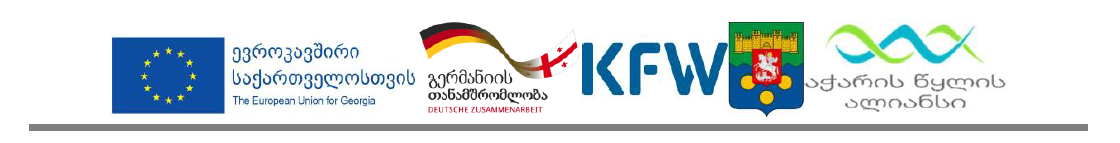 აჭარის დაბების და სოფლების წყალმომარაგების და წყალარინების პროგრამის ფარგლებში ხულოს მუნიციპალიტეტში ჩამდინარე წყლების გამწმენდი ნაგებობისა და საკანალიზაციო სისტემის მშენებლობისა და ექსპლუატაციის პროექტიგარემოზე ზემოქმედების შეფასების ანგარიში(არატექნიკური რეზუმე)შემსრულებელი:  არასამთავრობო ორგანიზაცია „ეკოტონი“თბილისი, 2022 წ.შესავალიწინამდებარე გზშ-ს ანგარიშის არატექნიკური რეზუმე ანგარიში შეეხება აჭარის ავტონომიურ რესპუბლიკაში, კერძოდ ხულოს მუნიციპალიტეტში (სოფ. ზემო ვაშლოვანი და განახლება) ჩამდინარე წყლების გამწმენდი ნაგებობისა და წყალანირების (კანალიზაციის) სისტემის მშენებლობის და ექსპლუატაციის პროექტს, რომელიც წარმოადგენს „აჭარის დაბების და სოფლების წყალმომარაგების და წყალარინების პროგრამის“ ნაწილს. პროგრამა მიზნად ისახავს, აჭარის ყველა მუნიციპალიტეტში თანამედროვე სტანდარტების კომუნალური ინფრასტრუქტურის მოწყობას.პროექტის ფინანსური მხარდაჭერა ხორციელდება გერმანიის რეკონსტრუქციის საკრედიტო ბანკის (KfW) და ევროკავშირის მიერ. სს „აჭარის წყლის ალიანსი“ (AWA) წარმოადგენს პროექტის განმახორციელებელს.პროგრამის ფარგლებში დაბა ხულოს ფარგლებში იგეგმება ცენტრალიზებული წყალმომარაგების სისტემის სრული განახლება. წყალმომარაგების მომსახურების არეალში აშენდება ახალი საკანალიზაციო ქსელი, რომელთანაც  წყალმომარაგების მომსახურების არეალში მცხოვრები მოსახლოების დაახლოებით 90-95%-ის კომუნალური ინფრასტრუქტურა იქნება დაკავშირებული. კანალიზაციის სისტემა კი მიუერთდება ჩამდინარე წყლების ახალ გამწმენდ სადგურს, რომლის მოწყობაც ასევე დაგეგმილია პრექტის ფარგლებში. გარდა აღნიშნულისა, იგეგმება კანალიზაციის ცენტრალურ სისტემასთან სოფ. თხილძირის კანალიზებული უბნის დაკავშირება. ნორმატიულ დონემდე გაწმენდილი წყლის ჩაშვება გათვალისწინებულია მდ. აჭარისწყალში. საპროექტო გამწმენდი ნაგებობა გათვლილი იქნება მოსახლეობის საერთო რაოდენობაზე 2,000 PE50.წინამდებარე გზშ-ს ანგარიში მომზადდა საქართველოს კანონის „გარემოსდაცვითი შეფასების კოდექსი“-ს მოთხოვნების შესაბამისად, არასამთავრობო ორაგანიზაცია „ეკოტონი“-ს მიერ, Fichtner GmbH & Co. KG- ს დაკვეთით. საქმიანობის განმახორციელებელის და გზშ-ს ანგარიშის ავტორი კომპანიის საკონტაქტო ინფორმაცია მოცემულია ცხრილში 1.1. ცხრილი 1.1. საკონტაქტო ინფორმაციადაგეგმილი საქმიანობის ადგილმდებარეობა და აღწერადაგეგმილი საქმიანობის ადგილმდებარეობა და ეკოლოგიური მდგომარეობის მიმოხილვასაპროექტო ტერიტორია მდებარეობს საქართველოს სამხრეთ-დასავლეთ ნაწილის აჭარის რეგიონში, ხულოს მუნიციპალიტეტში, მდინარე აჭარისწყლის ხეობაში, ახალციხე-ბათუმის საავტომობილე გზის მიმდებარედ.  ჩრდილოეთით ესაზღვრება ჩოხატაურის, აღმოსავლეთით - ადიგენის, დასავლეთით - შუხევის მუნიციპალიტეტები, სამხრეთით კი - თურქეთის რესპუბლიკა. ფართობი 710 კმ2-ია. ხულოს მუნიციპალიტეტი იყოფა ცამეტ ადმინისტრაციულ ერთეულად, რომელიც მოიცავს ადმინისტრაციულ ცენტრს - დაბა ხულოს (1100 მცხოვრებით) და თორმეტ სოფელს.გამწმენდი ნაგებობის მოწყობა იგეგმება სოფ. ვაშლოვანში, არასასოფლო-სამეურნეო დანიშნულების მიწის ნაკვეთზე (•	საკადასტრო კოდი  - 23.07.34.034), ძველი ნაგებობის ნანგრევების ადგილას, რომლის მიმდებარედ წარმოდგენილია კერძო საკუთრებაში არსებული სასოფლო-სამეურნეო მიწის ნაკვეთები და რომლებიც გამწმენდი ნაგებობის ტერიტორიაზე შექმნილი არასახარბიელო სანიტარულ-ეკოლოგიური მდგომარეობის გამო დაბინძურების რისკების ქვეშ იმყოფება. გამწმენდი ნაგებობისთვის შერჩეული ტერიტორიის ზოგადი ხედი. იხ. სურათზე 2.1.1.საპროექტო ტერიტორიამდე გადაადგილება შესაძლებელია ბათუმი-ახალციხის დამაკავშირებელი გზიდან დაახლოებით 400 მ სიგრძის მობეტონებული გზის მეშვეობით. დაზუსტებული მონაცემებით უახლოესი საცხოვრებელი სახლი წარმოდგენილია აღმოსავლეთით, საპროექტო ნაგებობის განაპირა ზოლიდან დაახლოებით 60 მ მანძილის დაშორებით და დასავლეთით, დაახლოებით 74 და 103 მ. მანძილის დაშორებით. მდ. აჭარისწყლის კალაპოტამდე დაცილების პირდაპირი მანძილი 360 მ-ია.სურათები 2.1.1. საპროექტო ტერიტორიის ხედი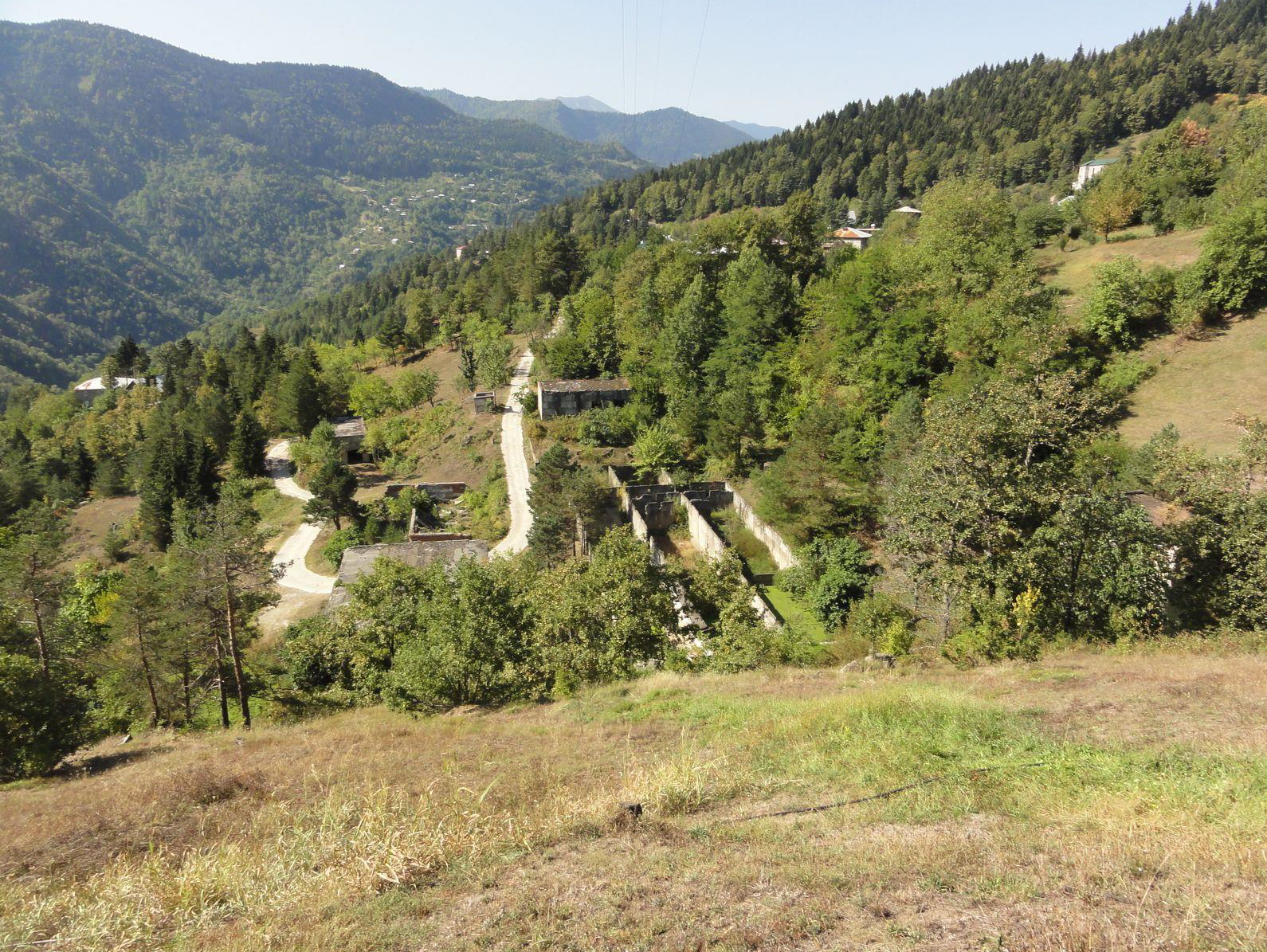 პროექტის თანახმად, საკანალიზაციო ქსელის მშენებლობა განხორციელდება დაახლოებით 9 კმ მანძილზე და მასზე მოხდება სახლების დაერთება. საკანალიზაციო ქსელის მშენებლობისას უპირატესობა მიენიჭება გზის განაპირება ტერიტორიებს. არსებული კანალიზაციის სისტემისა და ჭების დემონტაჟი განხორციელდება სამშენებლო სამუშაოების პარალელურად.  გამწმენდი ნაგებობის და საკანალიზაციო ქსელის საპროექტო არეალის სიტუაციური სქემა მოცემულია ნახაზზე 2.1.1.ნახაზი 2.1.1. გამწმენდი ნაგებობის და საკანალიზაციო ქსელის განთავსების არეალის სიტუაციური სქემა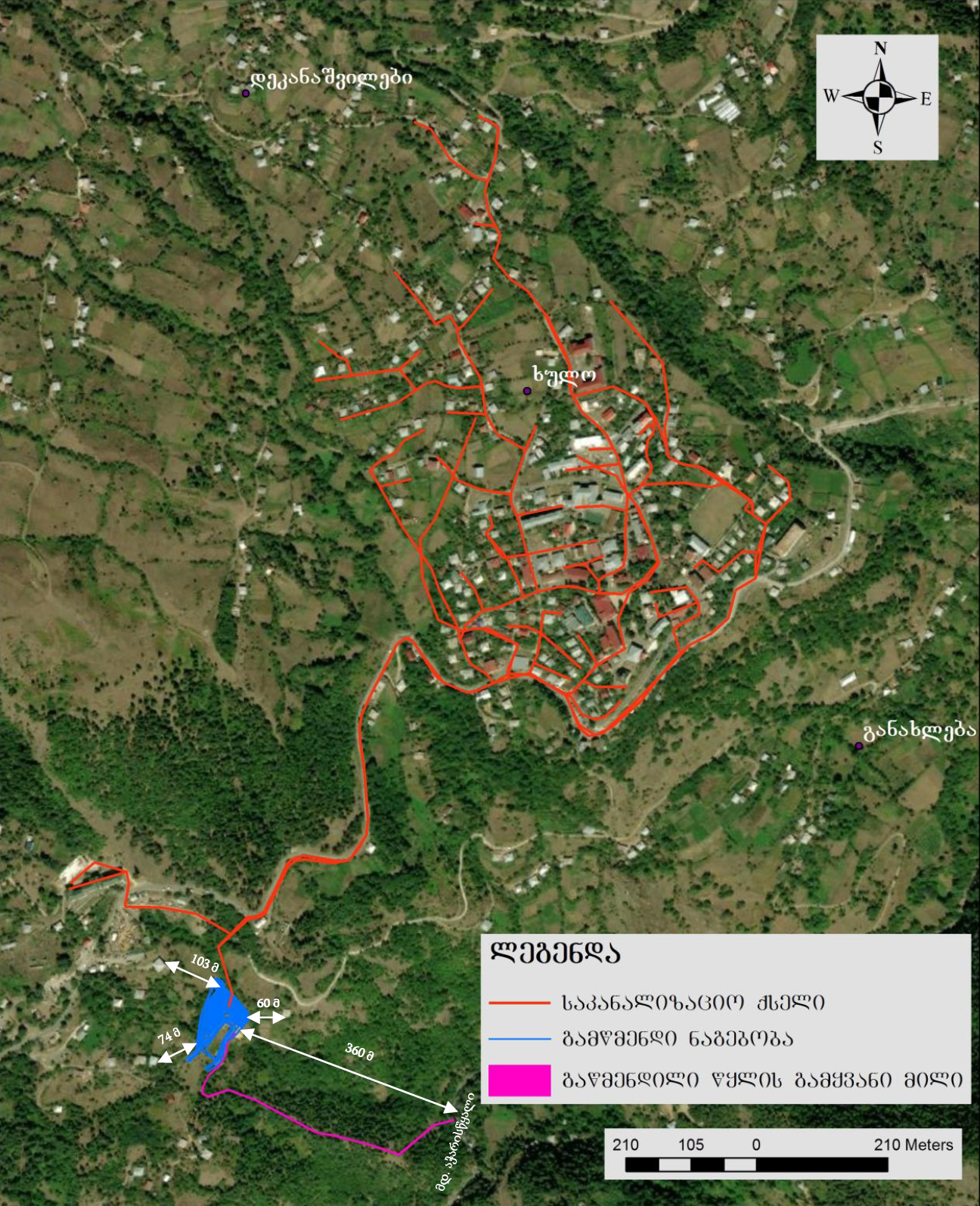 დაგეგმილი საქმიანობის აღწერაპროექტის განხორციელბა დაგეგმილია ხულოს მუნიციპალიტეტში და მიზნად ისახავს დაბის დასახლებაში ჩამდინარე წყლების გამწმენდი ნაგებობის და წყალინერების სისტემის მოწყობას. გამწმენდი ნაგებობის მოწყობა შედგება რამდენიმე ძირითადი კომპონენტისგან და მოიცავს ჩამდინარე წყლის არსებული გამწმენდი ნაგებობის დაშლა/დანგრევას და ნარჩენების გატანას, ჩამდინარე წყლისა და ფეკალური ლამის გამწმენდი ახალი სისტემის მშენებლობას.საკანალიზაციო ჩამდინარე წყლებისთვის გათვალისწინებულია ხელოვნური ტბორებით ფიტოგაწმენდის ტექნოლოგიის გამოყენება. ჩამდინარე წყლების გაწმენდის ეს ტექნოლოგია ცნობილია „აშენებული ჭაობების“ „Constructed Wetlands“ (CW), ასევე „ჰიდრობოტანიკური მოედნების“ სახელით. ის უფრო და უფრო ფართოდ გამოიყენება განვითარებულ ქვეყნებში, განსაკუთრებით მცირე ტიპის დასახლებებისთვის. ასევე ბიომრავალფეროვნების თვალსაზრისით მგრძნობიარე ტერიტორიებისთვის, სადაც ტიპიური რკინა-ბეტონის კონსტრუქციების მშენებლობა მიზანშეწონილი არ არის. იგი ხასიათდება სხვადასხვა ტიპის ჩამდინარე წყლებში დამაბინძურებელი ნივთიერებების მოცილების მაღალი მაჩვენებლებით. ვერტიკალურ ნაკადიანი აშენებული ჭაობების ტიპიური სქემა იხ. სურათზე 2.2.1. ტიპიური ხედები მოცემულია სურათებზე 2.2.2.სურათი 2.2.1. ვერტიკალურ ნაკადიანი ჰიდრობოტანიკური მოედნის - . ე.წ. „აშენებული ჭაობების“  ტიპიური სქემა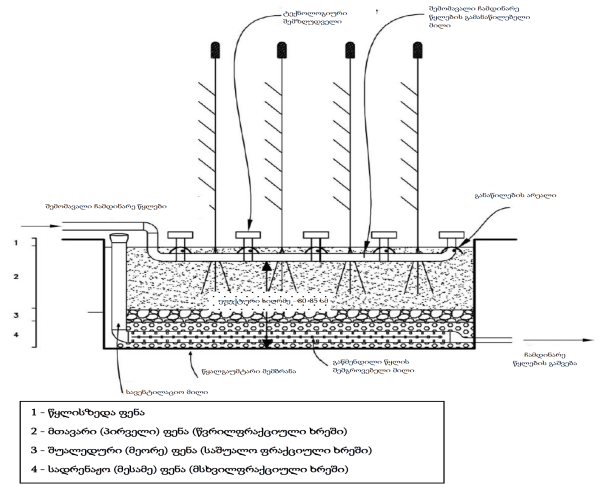 სურათი  2.2.2. ე.წ. „აშენებული ჭაობების“ „Constructed Wetlands“ ტიპიური ხედებიუნდა აღინიშნოს, რომ ტექნოლოგიის ეკოლოგიური მნიშვნელობა არა მარტო ჩამდინარე წყლების გაწმენდაში გამოიხატება, არამედ ზოგიერთ შემთხვევაში ხელოვნური ჭაობები ითავსებს წყალთან დაკავშირებული ცხოველთა სახეობებისთვის (განსაკუთრებით მიგრირებადი ფრინველები) მიმზიდველი ჰაბიტატის ფუნქციას. ხელევნურ ჭაობებში მიმდინარე ქიმიური და ბიოლოგიური პროცესები ხელს არ უწყობს მწერების განსაკუთრებულ გავრცელებას. ასეთი რისკები შეიძლება ითქვას არ განსხვავდება სხვა ღია ტიპის გამწმენდი ნაგებობებისგან. ჩამდინარე წყლების გასაწმენდად აშენებული ჭაობების ტექნოლოგიების  განვითარებაპირველი, დოკუმენტირებული ვერტიკალური ნაკადის მქონე აშენებული ჭაობის სისტემა დაპატენტებულია 1901 წელს. თუმცა, ცნობილია, რომ ჯერ კიდევ 1960-იან წლებში  ტარდებოდა ექსპერიმენტები მაკროფიტების გამოყენებით სოფლის არაეფექტური გამწმენდი სისტემების გასაუმჯობესებლად (სეპტიკური ტანკები და იმჰოფის ტანკები), როდესაც ხდებოდა მაღალი გამტარი სუბსტრატების გამოყენება სხვადასხვა მაკროფიტებით დარგულ მოდულირებულ აუზებში. 1960-იან წლებში აშენებული გამწმენდი ჭაობების კვლევის უმეტესი ნაწილი მიმართული იყო მიწისქვეშა სისტემებზე, თუმცა ჰოლანდიასა  და  უნგრეთში ასევე ხდებოდა ზედაპირული ნაკადის  ჭაობების მშენებლობაც. 1970-იან წლებში, ევროპაში, ჩამდინარე წყლების გასაწმენდად აშენებულ ჭაობებზე კვლევა ძირითადად შეეხებოდა მიწისქვეშა ნაკადით აგებულ ჭაობებს, შეერთებულ შტატებში ჩატარებული კვლევები კი ძირითადად ფოკუსირებული იყო ზედაპირული ნაკადით აშენებულ ჭაობებზე, თუმცა ასევე ხდებოდა მიწისქვეშა ნაკადის ტექნოლოგიების შესწავლაც. პირველი სრულმასშტაბიანი მიწისქვეშა ნაკადის მქონე ჰორიზონტალური ტიპის სისტემა ამოქმედდა 1974 წელს გერმანიაში, მუნიციპალური ჩამდინარე წყლების გასაწმენდად. ბოლო ათწლეულებში განსაკუთრებით შეინიშნება აშენებული ჭაობების ტექნოლოგიის სწრაფი ზრდა მთელ მსოფლიოში. 1980-იანი და 1990-იანი წლები შეიძლება ჩაითვალოს  მსოფლიოში ჩამდინარე წყლების გასაწმენდად აშენებული ჭაობების სწრაფი განვითარების პერიოდად. აღნიშულ ტექნოლოგიაზე განსაკუთრებული აქცენტით ტარდებოდა მრავალი საერთაშორისო კონფერენცია მსოფლიოს სხვადასხვა ქვეყნებში, რომლებიც ძირითადად ორგანიზებული იყო წყლის საერთაშორისო ასოციაციის (1990-იან წლებში, წყლის დაბინძურების კვლევისა და კონტროლის საერთაშორისო ასოციაციის და წყლის ხარისხის საერთაშორისო ასოციაციის) მიერ. 1986 წლის ოქტომბერში, ათ ევროპულ ქვეყანას შორის თანამშრომლობის შედეგად მიღებულ იქნა გადაწყვეტილება ევროპული საკოორდინაციო ჯგუფის ჩამოყალიბების შესახებ. ამავე პერიოდში, შეერთებულ შტატებში მოეწყო საერთაშორისო კონფერენციები ჩამდინარე წყლების გაწმენდისთვის აშენებულ ჭაობებში მცენარეების გამოყენების შესახებ, რომლებმაც მნიშვნელოვანი როლი ითამაშეს ამ ტექნოლოგიების განვითარებაში. აღნიშნული ტექნოლოგიების გამოყენება დაიწყო დანიაში, ავსტრიასა და დიდი ბრიტანეთში, ძირითადად მუნიციპალური კანალიზაციის გაწმენდისათვის. ჰიბრიდული სისტემის მქონე გამწმენდების მშენებლობა მიმდინარეობდა ასევე საფრანგეთში. ტექნოლოგიების დანერგვა მიმდინარეობდა ავსტრალიასა და აფრიკაში, სხვადასხვა ტიპის ნარჩენების გაწმენდის მიზნით. აშენებული ჭაობების დაკვირვებებზე დაყრდნობით მალევე დაიწყო ჩამდინარე წყლების გაწმენდისათვის აშენებული ჭაობების დიზაინისა და ექსპულუატაციის შესახებ სახელმძღვანელო დოკუმენტების გამოცემა.მე-20 საუკუნის ბოლო ათწლეულის განმავლობაში, აშენებული ჭაობების ტექნოლოგია გავრცელდა ყველა კონტინენტზე, ყველა ტიპის სისტემის გამოყენებით. 1990-იან წლებში მისი დანერგვა დაიწყო აზიის რამდენიმე ქვეყანაში (ჩინეთი, ინდოეთი, ნეპალი). ჩინეთში, პირველი სრულმასშტაბიანი სისტემა ამოქმედდა 1990 წელს. აშენებული ჭაობები გამოიყენებოდა ძირითადად მუნიციპალური კანალიზაციისა და სამრეწველო ჩამდინარე წყლების გაწმენდისათვის. აშენებული ჭაობები 21-ე საუკუნეში მსოფლიოს მრავალ ქვეყანაში ჩამდინარე წყლების დამუშავების „სერტიფიცირებულ“ მეთოდად იქცა. ზოგიერთ ქვეყანაში, მაგალითად, ჩინეთში, აშენებული ჭაობების რაოდენობამ ასი ათასს გადააჭარბა და მისი რაოდენობა კვლავ იზრდება. ასევე მზარდია აშენებული ჭაობების რაოდენობა სამხრეთ ამერიკაში, განსაკუთრებით კოლუმბიაში, არგენტინასა და ჩილეში. სამწუხაროდ, ტექნოლოგია მნიშვნელოვნად არ გავრცელებულა აფრიკაში, სადაც მისი განვითარების დიდი პოტენციალია.21-ე საუკუნის დასაწყისში, ჩამდინარე წყლების დამუშავების კვლევა აშენებულ ჭაობებში ფოკუსირებული იყო დიზაინისა და ექსპლუატაციის სხვადასხვა ასპექტზე, განსაკუთრებთ დამაბინძურებლების გაძლიერებული მოცილებისათვის. ყურადღება გამახვილებული იყო აერაციაზე, მიკრობული საწვავის უჯრედებსა და ბიოაუგმენტაციაზე, არაორგანული ანიონების მოცილებაზე, ფილტრის მასალების შერჩევაზე, სორბციის უნარზე, სხვადასხვა ბაქტერიების ჯგუფის ფუნქციების განსაზღვრაზე; ფარმაცევტული და პირადი მოვლის საშუალებების მოსაშორებლად გამოვლენილ ეფექტურობაზე. არაერთ კვლევაში იქნა აღნიშნული აშენებული ჭაობების მიერ ურბანულ და პერიფერიულ რაიონებში კანალიზაციისა და სადრენაჟო სისტემების გაწმენდის ეფექტურობისა და ტექნოლოგიის წრიული ეკონომიკის პრინციპებთან შესაბამისაბაზე. ხაზგასმულია აშენებული გამწმენდი ჭაობების მნიშვნელობა წყლის ციკლების აღდგენისა და შენარჩუნების, წყლისა და ჩამდინარე წყლების დამუშავების, აღდგენისა და ხელახალი გამოყენების, აგრეთვე საკვები ნივთიერებების აღდგენისა და ხელახალი გამოყენების კუთხით.მთელი ამ პერიოდის განმავლობაში ჩატარებული სხვადასხვა კვლევების თანახმად, ხელოვნული ჭაობები აღიარებულ იქნა ჩამდინარე წყლების გაწმენდის საიმედო ტექნოლოგიად. გამწმენდი ნაგებობის ძირითადი პარამეტრებიჩამდინარე წყლების საპროექტო გამწმენდი ნაგებობა წარმოადგენს ხელონური ჭაობის ტიპის კონსტრუქციას. იგი შედგება ორი ძირითადი კომპონენტისგან: ჩამდინარე წყლების გამწმენდი სამ-უჯრედიანი ჰიდრობოტანიკური ჭაობის ტიპის გუბურები (ე.წ. „აშენებული ჭაობები“ - CW);ფეკალური ლამის გამწმენდი უბანი (FSTP) 8 საშრობი უჯრედით (PDB).პროექტის ფარგლებში ჩატარებული კვლევის მიხედვით საპროექტო ზონაში (მომსახურების ზონაში) მოსახლეობა შეადგენს 1604 მოსახლეს. არასაყოფაცხოვრებო წყლის მომხმარებლები, გამოხატული მოსახლეობის ეკვივალენტში (PE) წყლის მოხმარების მიხედვით შეფასებული 290 PE-ად. ეს არის სულ 1,894 PE, რომელიც პროექტირებისთვის დამრგვალდა 2,000 PE-მდე წყალმომარაგებისა და კანალიზაციის ინფრასტრუქტურის პროექტის მომზადებისთვის. 2014 წლიდან მოსახლეობა მუდმივად მცირდება (-1,0% წელიწადში). ამიტომ მოსახლეობის ზრდა არ განიხილება. თუმცა მოსახლეობის მაჩვენებლების დამრგვალება ითვალისწინებს 5% სარეზერვო სიმძლავრეს.გამწმენდი ნაგებობის ძირითადი პარამეტრები დეტალურად მოცემულია გზშ-ს ანგარიშში. გენ-გეგმა იხ. ნახაზზე 2.4.1.ნახაზი 2.4.1. გამწმენდი ნაგებობის გენ-გეგმა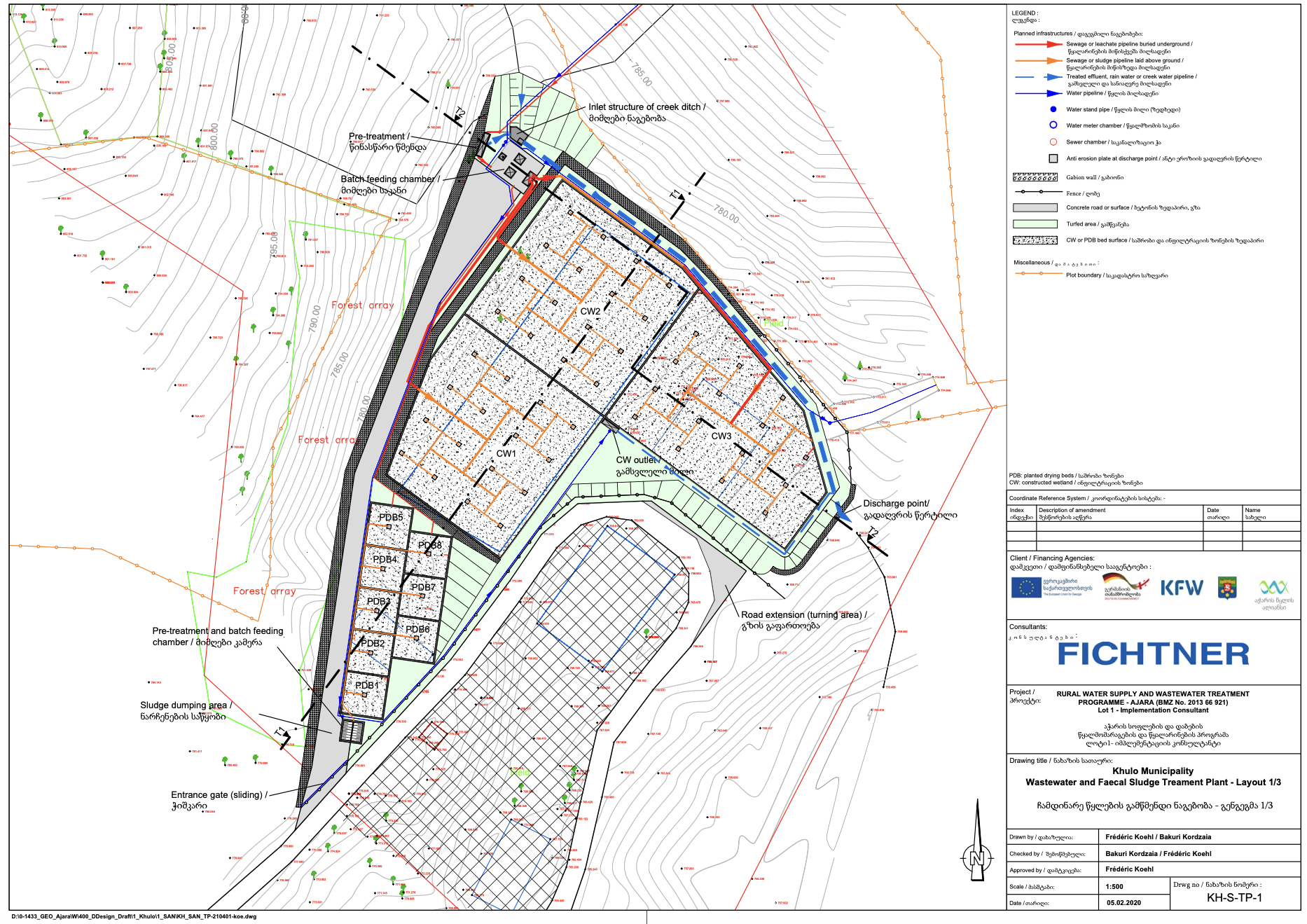 საკანალიზაციო ქსელის ტექნიკური მახასიათებლებისაქალაქო კანალიზაციის ქსელისათვის გამოყენებულ იქნება მილები შემდეგი ტექნიკური მახასიათებლებით:საპროექტო ორგანიზაციის მიერ მოწოდებული shape ფაილების მიხედვით საკანალიზაციო ქსელის განაშენიანების მთლიანი ფართობი შეადგენს დაახლოებით 75 ჰა-ს;მილსადენის სიგრძე - 9.026 კმ;მილის დიამეტრი: DN100, DN150 (დეტალურად იხ. დანართში 1 მოცემულ გენ-გეგმაზე);მასალა: პოლიპროპილენი (PP);ტრენშეის სიღრმე: 1,0-დან 2,0 მ-მდე;ჩალაგების სიღრმე: 0,5-1,0 მ (დამოკიდებულია ადგილმდებარეობის სპეციფიკაზე).თხრილის სიგანე: 1.0 მ-მდე.მშენებლობის ორგანიზებასაკმაოდ მკაცრი კლიმატური პირობებიდან გამომდინარე სამშენებლო სამუშაოები შესრულდება 1,0-1,5 წლის განმავლობაში (კლიმატური პირობებიდან გამომდინარე და დასვენების დღეების გამოკლებით წელიწადში დაახლოებით 200 დღე). მშენებლობაში დასაქმებული იქნება დაახლოებით 30 ადამიანი, ძირითადად ადგილობრივი მოსახლეობა. გამწმენდი ნაგებობის და საოპერაციო შენობის სამშენებლო სამუშაოები შეიძლება დაიყოს შემდეგ ძირითად ეტაპებად:ძველი გამწმენდის შენობა-ნაგებობების დემონტაჟი და ნარჩენების გატანა ტერიტორიიდან, სამშენებლო მოედნის მომზადება მშენებლობისთვის;მიწის სამუშაოები საპროექტო ნაგებობის საძირკვლების მოწყობისთვის;რკინა-ბეტონის სამუშაოები;ცალკე გამოსაყოფია CW უჯრედების მოწყობის სამუშაოები, რომელიც ზემოთ აღწერილი მიწის და ბეტონის სამუშაოების შემდგომ განხორციელდება;დასუფთავება, სარეკულტივაციო და კეთილმოწყობის სამუშაოები.საკანალიზაციო ქსელის მოწყობის სამუშაოები შეიძლება დაიყოს შემდეგ ძირითად ეტაპებად:ძველი საკანალიზაციო ქსელისა და ჭების დემონტაჟი და ნარჩენების გატანა ტერიტორიიდან. მიწის სამუშოები და წყალანირების ქსელის მილების ჩალაგება;სახლების დაერთებები;სამშენებლო სამუშაოებით გამოწვეული დაზიანების აღდგენა. პროექტის მასშტაბების გათვალისწინებით მსხვილი სამშენებლო ბანაკის შექმნა არ იგეგმება. საჭიროების შემთხვევაში მშენებლობაში დასაქმებული პერსონალის განთავსება მოხდება მიმდებარე დასახლებულ პუნქტებში, შესაბამისი ხელშეკრულების საფუძველზე. შესაბამისად ადგილზე საცხოვრებელი კონტეინერების მოწყობა დაგეგმილი არ არის. ასევე დაგეგმილი არ არის ბეტონის კვანძის და სხვა მსგავსი სტაციონალური ობიექტების მოწყობა. მშენებლობისთვის საჭირო ბეტონის ნარევი შემოტანილი იქნება ბეტონმზიდი მანქანებით ან დამზადდება ადგილზე, ხელით.ტერიტორიამდე მიდის დამაკმაყოფილებელ მდგომარეობაში არსებული ბეტონის საავტომობილო გზა, რომლითაც შესაძლებელია ბათუმი-ახალციხის შიდასახელმწიფოებრივი მნიშვნელობის საავტომობილო გზასთან (ბათუმი-ახალციხე) დაკავშირება. გამწმენდი ნაგებობიდან ცენტრალურ შიდასახელმწიფოებრივი მნიშვნელობის საავტომობილო გზამდე მანძილი 350 მ-ია.გარემოზე მოსალოდნელი ზემოქმედებაგზშ-ს ანგარიშში განხილულია შემდეგი სახის ზემოქმედებები: ატმოსფერული ჰაერის დაბინძურება, უსიამოვნო სუნის გავრცელება;შესაძლო ზემოქმედება კლიმატზე/მიკროკლიმატზე;ხმაური და ვიბრაცია;გეოლოგიური რისკები;ჰიდროლოგიური რისკები;ზედაპირული და გრუნტის წყლების დაბინძურების რისკები;ზემოქმედება ნიადაგზე/გრუნტზე, დაბინძურების რისკები;ზემოქმედება ბიოლოგიურ გარემოზე, მათ შორის დაცულ ტერიტორიებზე;ზემოქმედება ტყის რესურსებზე;ნარჩენების წარმოქმნით და გავრცელებით მოსალოდნელი ზემოქმედება;ვიზუალურ-ლანდშაფტური ცვლილება;ზემოქმედება სოციალურ-ეკონომიკურ გარემოზე;ზემოქმედება სატრანსპორტო პირობებზე;ადამიანის ჯანმრთელობასა და უსაფრთხოებასთან დაკავშირებული რისკები.ატმოსფერული ჰაერის დაბინძურება, უსიამოვნო სუნის გავრცელებაროგორც აღინიშნა, მშენებლობის ეტაპზე სამშენებლო ბანაკის, მათ შორის ემისიების გამომწვევი სტაციონალური ობიექტების მოწყობა დაგეგმილი არ არის. მშენებლობისთვის საჭირო ინერტული და სამშენებლო მასალები, შემოტანილი იქნება მზა სახით.მშენებლობის ეტაპზე ატმოსფერულ ჰაერში ემისიების წარმომქმნელი იქნება მხოლოდ არაორგანიზებული წყაროები, კერძოდ: სატრანსპორტო და სამშენებლო ტექნიკის ფუნქციონირება-გადაადგილება, არსებული შენობა-ნაგებობების დემონტაჟი, მასალების დატვირთვა-გადმოტვირთვა, რკინა-ბეტონის სამუშაოები და სხვა. დაბინძურება ძირითადად მოსალოდნელია არაორგანული მტვერით. ასევე ადგილი ექნება წვის პროდუქტების ემისიებს. ექსპლუატაციის ეტაპზე ატმოსფერული ჰაერის დაბინძურება მოსალოდნელია  ჩამდინარე წყლების გამწმენდის ტექნოლოგიური პროცესიდან გამომდინარე, რომლის დროსაც წყლის ზედაპირიდან და მისი აორთქლებისას ხდება დამაბინძურებელი ნივთიერებების გაფრქვევა ჰაერში. გზშ-ს პროცესში შესრულებული გაანგარიშების შედეგების ანალიზით ირკვევა, რომ გამწმენდი ნაგებობის ექსპლუატაციის პროცესში მიმდებარე ტერიტორიების ატმოსფერული ჰაერის ხარისხი როგორც 500 მ-ნი ნორმირებული ზონის მიმართ, აგრეთვე უახლოესი დასახლებული ზონის მიმართ არ გადააჭარბებს კანონმდებლობით გათვალისწინებულ ნორმებს, ამდენად ობიექტის ფუნქციონირება საშტატო რეჟიმში არ გამოიწვევს ჰაერის ხარისხის გაუარესებას და მიღებული გაფრქვევები შესაძლებელია დაკვალიფიცირდეს როგორც ზღვრულად დასაშვები გაფრქვევები.რაც შეეხება საკანალიზაციო ქსელის არეალში დაგეგმილი სამუშაოების შედეგად ატმოსფერულ ჰაერში მავნე ნივთიერებების ემისიებს რისკებს. ზემოქმედების წყაროები (სამშენებლო ტექნიკა და სატრანსპორტო საშუალებები) და ძირითადი დამაბინძურებელი ნივთიერებები (არაორგანული მტვერი და წვის პროდუქტები) იქნება იგივე, რაც წარმოიქმნება გამწმენდი ნაგებობის  სამშენებლო მოედანზე. თუმცა კონკრეტულ რეცეპტორებზე ზემოქმედების მნიშვნელობა იქნება გაცილებით ნაკლები, ვინაიდან ობიექტი წარმოადგენს ხაზობრივ ნაგებობას. თითოეულ უბანზე სამუშაოები წარიმართება მცირე ხანგრძლივობით და შემდგომ ზემოქმედების წყაროები გადაინაცვლებს მომდევნო სამშენებლო უბანზე. უსიამოვნო სუნის გავრცელების რისკებიროგორც წესი ჩამდინარე წყლების გამწმენდ სისტემებში უსიამოვნო სუნი წარმოიქმნება იმ ადგილებში, სადაც შეიძლება ადგილი ჰქონდეს ანაერობულ პროცესებს (გრძელი კანალიზაციის მილის გასასვლელი, განსაკუთრებით ზეწოლის ქვეშ გადამყვანი მილების გასასვლელი, წინასწარი დამუშავება, ანაერობული ლამის სტაბილიზაციის პროცესი და ა.შ.).დაბა ხულოში გათვალისწინებული სერიული ვერტიკალური ნაკადის მქონე აშენებულ ჭაობების გამოყენება, სადაც დამუშავების პროცესი ძირითადად აერობულია და არ იწვევს უსიამოვნო სუნის მნიშვნელოვან გავრცელებას. იგივე ეხება ფეკალური ლამის დასამუშავებლად საშრობ უჯრედებს. აქ სუნი შეიძლება წარმოიშვას, როდესაც ვაკუუმ-სატვირთო მანქანის მიერ საკანალიზაციო ჭებიდან ამოღებული შლამი განთავსდება უჯრედების ზედაპირზე. თუმცა ეს უსიამოვნებები შემოიფარგლება მოკლე დროით. ლამი აერობული გზით იშლება და სტაბილიზდება მოკლე დროში, რის შემდეგაც მას სუნი არ აქვს.სუნის რისკი ძირითადად არსებობს წინასწარი დამუშავების დროს - მიმღებ კამერაში და ე.წ. სკრინინგის უბანზე. ამ შემთხვევაში სუნის გავრცელების რისკი შეიძლება შემცირდეს სათანადო საპროექტო გადაწყვეტებით და ოპერირების რეჟიმის დაცვით. CW უჯრედების შესასვლელთან არსებული გისოსები და გამანაწილებელი საკანი იქნება დახურული ტიპის, რაც ამცირებს უსიამოვნო სუნიც გამომწვევი ნივთიერებების ემისიებს. მიმღები კამერა, აქ არსებული გისოსები რეგულარულად გაიწმინდება და ამოღებული მასალა განთავსდება დახურულ ურნებში. სკრინინგზე დაგროვილი ნარჩენები რეგულარულად გაიტანება ტერიტორიიდან. არასასიამოვნო სუნის მთავარი გამომწვევია გოგირდწყალბადი , მერკაპტანები, რომლებიც წარმოიქმნება გამწმენდი ნაგებობების ექსპლუატაციის პროცესში ორგანული ნივთიერებების დეგრადაციის პროცესში, როგორც CW უჯრედების ფარგლებში, ასევე სალამე მოედნებზე. წინამდებარე გზშ-ს ანგარიშში ჩატარებული გაანგარიშებებით აღნიშნული დამაბინძურებელი ნივთიერებების კონცენტრაციები საკონტროლო წერტილებში იქნება დასაშვებზე დაბალი მნიშვნელობის. აქვე უნდა აღინიშნოს, რომ პროექტის განხორციელება ნებისმიერ შემთხვევაში გამოასწორებს ტერიტორიაზე დღეისათვის შექმნილ არასახარბიელო სანიტარულ-ეკოლოგიურ მდგომარეობას და შესაბამისად უსიამოვნო სუნის გავრცელების რისკებს. შესაბამისად ამ მხრივ საქმიანობა დადებითი შედეგების მომტანი იქნება.რაც შეეხება საკანალიზაციო ქსელის საპროექტო არეალში უსიამოვნო სუნის გავრცელების რისკებს: საპროექტო საკანალიზაციო ქსელი იქნება დახურული ტიპის და ნორმალური ოპერირების პირობებში უსიამოვნო სუნის გავრცელებას ადგილი არ იქნება. ასეთ ზემოქმედება ადგილი ექნება მხოლოდ ვაკუუმ-მანქანების საშუალებით საკანალიზაციო ჭების ამოსუფთავების პროცესში. თუმცა ეს მოხდება იშვიათ შემთხვევებში, ზემოქმედება იქნება ძალზედ ხანმოკლე და უმნიშვნელო. ზოგადად ეს პროცესი პერიოდულად ხორციელდება ნებისმიერი ურბანული ტერიტორიის ფარგლებში, სადაც არსებობს საკანალიზაციო ქსელი. ქსელის ოპერირების ეს კომპონენტი განსაკუთრებულ შემარბილებელ ღონისძიებებს არ საჭიროებს. შესაძლო ზემოქმედება კლიმატზე/მიკროკლიმატზემშენებლობის ეტაპზე რაიმე ტიპის აქტივობა, რომელიც ადგილობრივ მიკროკლიმატური პირობების ცვლილების მიზეზად ჩაითვალოს, არ იგეგმება. რაც შეეხება ექსპლუატაციის ეტაპს: მოეწყობა ჭაობის ტიპის გუბურები, რომლის სარკის ზედაპირის საერთო ფართობი იქნება 2 000 მ2 (0,2 ჰა). ეს ძალიან მცირე ფართობია, რომ აორთქლების შედეგად ადგილი ჰქონდეს ტენიანობის შესამჩნევ ზრდას და ადგილობრივი მოკროკლიმატის რაიმე ცვლილებას. ასეთი რისკები მითუმეტეს მინიმალურია დასავლეთ საქართველოს პირობებში, სადაც ტენიანობის ფონური მდგომარეობა ისედაც მაღალია. სარკის ზედაპირის ფართობის სიმცირიდან გამომდინარე ასევე უმნიშვნელო იქნება სათბური გაზების ემისიების რისკები. პროექტი არ საჭიროებს ზემოქმედების შემარბილებელი ღონისძიებების გატარებას.ხმაური და ვიბრაციასაქმიანობის განხორციელების მშენებლობის ეტაპზე ხმაურის და ვიბრაციის გავრცელება სადემონტაჟო, მიწის და სამშენებლო სამუშაოებს, ასევე სატრანსპორტო ოპერაციებს უკავშირდება.  ზემოქმედების ძირითადი რეცეპტორები იქნებიან მიმდებარე მაცხოვრებლები. გზშ-ს ანგარიშში წარმოდგენილმა გაანგარიშებამ აჩვენა მშენებლობის პროცესში, ინტენსიური სამუშაოების ჩატარებისას მოსალოდნელია დღის საათებისთვის დადგენილი ხმაურის ნორმირებულ დონეებზე მცირედით (1-3 დბ-ით) გადაჭარბება (საქართველოს მთავრობის 2017 წლის 15 აგვისტოს N398 დადგენილებით მიღებულ ტექნიკურ რეგლამენტის მოთხოვნების მიხედვით. ხმაურის გავრცელებით უახლოესი მოსახლეობის შეწუხების გამორიცხვის მიზნით აუცილებელი იქნება შესაბამისი მონიტორინგის წარმოება. ინტენსიური სამშენებლო სამუშაოების (მათ შორის არსებული შენობა-ნაგებობების დემონტაჟის) დროს გამოყენებული უნდა იყოს ხმაურდამცავი დროებითი ეკრანები. ხმაურის და ვიბრაციის წყაროების ეფექტური მართვა/კონტროლი აუცილებელი იქნება ინტენსიური სატრანსპორტო ოპერაციებისას და საკანალიზაციო ქსელის არეალში დაგეგმილი სამუშაოებისას.სათანადო მონიტორინგის და შემარბილებელი ღონისძიებების გატარების პირობებში ადგილობრივი მსოახლეობის შეწუხების ალბათობა მკვეთრად დაიკლებს. გასათვალისწინებელია, რომ ინტენსიური სამშენებლო სამუშაოები არ გაგრძელდება 1,5 წელზე მეტი ვადით და ამასთანავე წლიურად სამუშაო დღეების რაოდენობა საკმაოდ მცირეა. სამშენებლო სამშაოების დასრულების შემდგომ ხმაურის და ვიბრაციის გამომწვევი წყაროები შეჩერდება და გაყვანილი იქნება ტერიტორიიდან. საერთო ჯამში ხმაურის და ვიბრაციის გავრცელებით ადგილობრივ მოსახლეობაზე ზემოქმედება იქნება ადვილად შექცევადი და დაბალი მნიშვნელობის. გამწმენდი ნაგებობის ექსპლუატაციის ეტაპზე მთავარი წყარო იქნება ავტოტრანსპორტი (ვაკუუმური საასენიზაციო მანქანა) და სალამე მოედნებთან მოქმედი ავტოდამტვირთავი (ან მცირე ზომის ტრაქტორი). ორივე მათგანის მუშაობის ინტენსივობა იქნება დაბალი. შესაბამისად ხმაურის და ვიბრაციის გავრცელებით მოსახლეობის შეწუხების ალბათობა მინიმალურია. ჩამდინარე წყლების გაწმენდის ტექნოლოგია წარიმართება თვითდენით, ტუმბოების გამოყენების გარეშე. საერთო ჯამში ზემოქმედება არ საჭიროებს განსაკუთრებული შემარბილებელი ღონისძიებების გატარებას და იგი შეიძლება შეფასდეს, როგორც დაბალი მნიშვნელობის.გეოლოგიურ გარემოზე ზემოქმედებაჩატარებულ საინჟინრო-გეოლოგიურ კვლევებზე დაყრდნობით დგინდება, რომ გამწმენდი ნაგებობის ტერიტორია მდგრადია და ვარგისია მსგავსი ტიპის სამშენებლო სამუშაოების ჩასატარებლად. სამშენებლო მონაკვეთზე, რაიმე სახის, აქტიური, საინჟინრო გეოლოგიური მოვლენა ან პროცესი, რომელიც ხელს შეუშლის საქმიანობას, მოსალოდნელი არ არის. აქვე აღსანიშნავია, რომ პროექტი არ საჭიროებს ბუნებრივი ტერიტორიებზე მნიშვნელოვანი მოცულობის ნგრევით სამუშაოებს (ფერდობების ჩამოჭრა, ყრილების მოწყობა და ა.შ.) ნაგებობის დაფუძნება მოხდება საინჟინრო-გეოლოგიური კვლევის შედეგებზე დაყრდნობით შესაბამისი ფიზიკურ-მექანიკური თვისებების მქონე ქანებზე. ამდენად გამწმენდი ნაგებობის სამშენებლო სამუშაოების წარმოების პროცესში განსაკუთრებული შერბილების ღონისძიებების გატარების საჭიროება არ არსებობს.ჩამდინარე წყლების გამყვანი მილსადენის მოწყობისთვის განიხილება გამწმენდი ნაგებობის ტერიტორიის აღმოსავლეთით, ტყიანი ფერდობის დერეფანი. თუმცა პროექტი არ ითვალისწინებს აღნიშნულ დერეფანში რაიმე სახის მიწის სამუშაოების შესრულებას. მილსადენი იქნება ზედაპირული, მარტივი კონსტრუქციის (პოლიმერული მილი). მილსადენის მოწყობა მოხდება ხელით, განსაკუთრებული მექანიზირებული საშუალებების გამოყენების გარეშე. ამდენად მილსადენის მოწყობა არსებულ საინჟინრო-გეოლოგიურ გარემოზე რაიმე ზემოქმედებას არ ითვალისწინებს საკანალიზაციო ქსელი მოეწყობა დასახლებული პუნქტის ფრგლებში, სადაც ასევე არ შეიმჩნევა განსაკუთრებული საშიში გეოდინამიკური პროცესები. აღსანიშნავია საპროექტო ინფრასტრუქტურის პარამეტრები, რომლის მოწყობისთვის გაყვანილი იქნება მცირე სიღრმის და სიგანის ტრანშეები, ძირითადად არსებული გზების დერეფნებში. ასეთ პირობებში საკანალიზაციო ქსელის მოწყობა რაიმე სახით გეოლოგიურ გარემოზე ზემოქმედებას ვერ მოახდენს. ამ შემთხვევაშიც დაცული იქნება შესაბამისი სამშენებლო სტანდარტები და გათვალისწინებული იქნება არსებული საინჟინრო-გეოლოგიური პირობები. ექსპლუატაციის ეტაპი: საქმიანობა არ ითვალისწინებს რაიმე ტიპის აქტივობებს, რომლემაც გავლენა შეიძლება მოახდინოს არსებულ საინჟინრო-გეოლოგიურ პირობებზე. CW უჯრედების ფსკერი და ფერდები მოეწყობა შესაბამისი მასალით, ისე რომ ადგილი არ ჰქონდეს მიმდებარე ტერიტორიაზე (პროექტის ფარგლებს გარეთ) დაჭაობებას და გრუნტის ჯდენებს. ჰიდროლოგიური რისკებიგამწმენდი ნაგებობისთვის შერჩეული ტერიტორია მდებარეობს შემაღლებულ ნიშნულებზე, ზედაპირული წყლის ობიექტებიდან საკმაოდ დიდი მანძილის დაშორებით. შესაბამისად საქმიანობის რომელიმე ეტაპზე მნიშვნელოვანი ჰიდროლოგიური რისკები მოსალოდნელი არ არის. წინასამშენებლო ეტაპზე გამოყოფილი ტერიტორიის ჩრდილოეთ ნაწილში გატარდება მცირე მასშტაბის სადრენაჟო ღონისძიებები (დროებითი გაბიონის კედლების და სადრენაჟე მილების (DN 800 მმ) გამოყენებით, რათა ზედა ნიშნულებიდან მოდენილი წვიმის წყალი უსაფრთხოდ იყოს არიდებული სამუშაო უბნებისგან. ექსპლუატაციის ეტაპზე გამწმენდი ნაგებობის პერიმეტრის გასწვრივ ასევე მოეწყობა სადრენაჟო მილსადენები, რომელიც გარე პერიმეტრიდან მოდენილ წყალს აარიდებს გამწმენდი ნაგებობის შიდა პერიმეტრს (მ.შ. CW უჯრედებს).საპროექტო არეალიდან და საქმიანობის მასშტაბებიდან გამომდინარე საკანალიზაციო ქსელის მოწყობის და შემდგომ ექსპლუატაციის პროცესში რაიმე სახის ჰიდროლოგიური რისკების განვითარება პრაქტიკულად გამორიცხულია. ზედაპირული წყლების დაბინძურების რისკებიდღეისათვის საპროექტო ტერიტორიაზე და ზოგადად დაბა ხულოს მიმდებარე სოფლებში წყლის გარემოს დაბინძურების რისკები საკმაოდ მაღალია, რაც გაუმართავ საკანალიზაციო სისტემას და გამწმენდი ნაგებობის არარსებობას უკავშირდება. პროექტის განხორციელება ცალსახად დადებითი ზემოქმედების მომტანი იქნება არასახარბიელო გარემოსდაცვითი მდგომარეობის გამოსწორების მხრივ. თუმცა საქმიანობის ორივე ეტაპზე საჭიროა გარკვეული საკითხების გათვალისწინება და შესაბამისი პრევენციული ღონისძიებების მიღება.გზშ-ს ანგარიშთან ერთად მომზადებული იქნა ჩამდინარე წყლებთან ერთად ზედაპირული წყლის ობიექტში ჩაშვებულ დამაბინძურებელ ნივთიერებათა ზღვრულად დასაშვები ჩაშვების (ზდჩ) ნორმები და შესათანხმებლად წარედგინება საქართველოს გარემოს დაცვისა და სოფლის მეურნეობის სამინისტროს. გარდა ამისა, წყლის ხარისხზე ზემოქმედებას ადგილი შეიძლება ჰქონდეს ტექნიკური მომსახურების პროცესში. ზემოქმედება დამოკიდებული იქნება სამუშაოების მასშტაბსა და ტიპზე. ზემოქმედების შემარბილებელი ღონისძიებები სამშენებლო სამუშაოების დროს ნავარაუდევის ანალოგიური იქნება.საერთო ჯამში პროექტის განხორციელება, კერძოდ გამწმენდი ნაგებობის ექსპლუატაციის წესების დასცვით ოპერირება მნიშვნელოვანი დადებითი შედეგების მომტანი იქნება. საგრძნობლად გაუმჯობესდება დაბა ხულოს და მიმდებარედ არსებული სოფლების საკანალიზაციო წყლების მართვის მდგომარეობა, რიტაც შემცირდება მდ. აჭარისწყლის დაბინძურების რისკები. ზემოქმედება გრუნტის წყლებზეგამწმენდი ნაგებობის მშენებლობის ეტაპზე, ასევე საკანალიზაციო ქსელის ტრანშეების გაყვანის დროს (მიწის სამუშაოები) არსებობს გრუნტის წყლების დაბინძურების გარკვეული რისკები. რისკები ძირითადად უკავშირდება სამშენებლო ტექნიკიდან და დანადგარ მექანიზმებიდან საწვავის/ზეთების ჟონვის შემთხვევებს, ასევე სამეურნეო-ფეკალური წყლების არასწორ მართვას. აღსანიშნავია, რომ საინჟინრო-გეოლოგიური კვლევების მიხედვით გრუნტის წყლების დგომის დონეების საკმად ღრმაა და შეადგენს საშუალოდ 4 მ-ს. დაგეგმილი საქმიანობის პროცესში კი მიწის ძირითადი სამუშაოები შესრულდება არაუმეტეს 2,0 მ სიღრმემდე. აქედან გამომდინარე დაბინძურების რისკები არ არის მაღალი. ექსპლუატაციის ფაზაზე გრუნტის წყლების დაბინძურების რისკი შეიძლება დაკავშირებული იყოს გამწმენდი ნაგებობის მთლიანობის (მათ შორის მიმღები კამერის და CW უჯრედების) და მილსადენების დაზიანებასთან, კერძოდ: საკანალიზაციო წყლების ნაგებობის ტერიტორიაზე ან საკანალიზაციო ქსელის ფარგლებში ავარიულ დაღვრასთან და ღრმა ფენებში გადაადგილებასთან. უნდა აღინიშნოს, რომ გამწმენდი ნაგებობის ძირითადი ინფრასტრუქტურის - CW უჯრედების და სალამე მოედნების ფსკერი მოეწყობა ჰიდროსაიზოლაციო ფენის გამოყენებით.პროექტის განხორციელება ცალსახად დადებითი შედეგების მომტანი იქნება - დღეისათვის გრუნტის წყლების დაბინძურების საკმაოდ მაღალი რისკები მნიშვნელოვნად შემცირდება.ზემოქმედება ნიადაგზე/გრუნტზე, დაბინძურების რისკებიგამწმენდი ნაგებობის სამშენებლო ტერიტორიაზე ლოკალურად წარმოდგენილია დაბალი ღირებულების ნიადაგის ნაყოფიერი ფენა (მაღალია ღორღის, სამშენებლო ნარჩენების შემცველობა). სამშენებლო სამუშაოების დაწყებამდე მოხდება ნიადაგის ნაყოფიერი ფენის მოხსნა და ცალკე დასაწყობება, გამოყოფილი ტერიტორიის საზღვრებში (იხ. ნახაზი 3.8.3.1. პოზიცია 7). ნაყოფიერი ფენის მოხსნა მოხდება დაახლოებით 500 მ2 ფართობის ტერიტორიაზე. მოსახსნელი ფენის მიახლოებითი სიმძლავრე არის 15 სმ. შესაბამისად მოხსნილი ნაყოფიერი ფენის მოცულობა შეადგენს დაახლოებით 75 მ3-ს. წინასწარ მოხსნილი ნიადაგის ნაყოფიერი ფენა გამოყენებული იქნება მშენებლობის პროცესში დაზიანებული უბნების სარეკულტივაციო სამუშაოებში.ნიადაგის ნაყოფიერი ფენის ღირებულება ძალზედ დაბალია საკანალიზაციო ქსელის დერეფნებში (როგორც აღინიშნა ქსელი მოეწყობა ძირითადად არსებული გზების დერეფნებში, სადაც უმეტესწილად ტექნოგენური ფენა ან ქვა-ღორღია წარმოდგენილი). ასეთ პირობებში ნიადაგის ნაყოფიერი ფენის წინასწარ მოხსნა-შენახვა და შემდგომ რეკულტივაციისთვის გამოყენება მიზანშეწონილი არ არის. ექსპლუატაციის ეტაპზე ნიადაგის საფარის მთლიანობასა და სტაბილურობაზე ზემოქმედება ან ნაყოფიერი ფენის დაკარგვა-დაზიანება მოსალოდნელი არ არის. ნიადაგის/გრუნტის დაბინძურება შესაძლებელია შემდეგი მიზეზებით: ავარიული სიტუაციები (ინფრასტრუქტურის დაზიანების შემთხვევაში ჩამდინარე წყლების დაღვრა და გავრცელება), ასევე ლამის არასწორი მართვის შემთხვევაში. გაუთვალისწინებელი შემთხვევების ალბათობის მინიმიზაციის მიზნით გატარდება შესაბამისი შემარბილებელი ღონისძიებები. გამწმენდი ნაგებობის ტერიტორიაზე გამოყენებული იქნება ჰიდროსაიზოლაციო ფენა. ტერიტორიის პერიმეტრზე მოეწყობა ზედაპირული ჩამონადენის არინების სათანადო ინფრასტრუქტურა. აქედან გამომდინარე ნიადაგის დაჭაობების და ეროზიის რისკები უმნიშვნელოა. საერთო ჯამში, პროექტის განხორციელების და ობიექტის ექსპლუატაციის შესვლის შედეგად ნიადაგის/გრუნტის ხარისხზე ზემოქმედების რისკები მნიშვნელოვნად შემცირდება, არამარტო გამწმენდი ნაგებობის ტერიტორიის, არამედ დაბა ხულოს მიმდებარე სოფლების არეალში. ამ მხრივ პროექტი დადებითად შეიძლება შეფასდეს. ზემოქმედება ბიოლოგიურ გარემოზეჩატარებული ბოტანიკური კვლევებით გამოჩნდა, რომ საქმიანობის განხორციელების არეალი (გამწმენდი ნაგებობის განთავსების ტერიტორია და საკანალიზაციო ქსელი) ძლიერ ანთროპოგენიზებული და სახეშეცვლილი ჰაბიტატია. დარღვეულია მისი სტრუქტურა და ცხადია ფლორისტული თვალსაზრისითაც გაღარიბებულია. ტერიტორიის გარგლებში წარმოდგენილი ლანდშაფტი დასახლებული პუნქტებისთვის დამახასიათებელი ტიპიური ჰაბიტატების კატეგორიას განეკუთვნება, რომლის ეკოლოგიური ღირებულება ძალზედ დაბალია.სამშენებლო სამუშაოების პროცესში პირდაპირ ზემოქმედებას დაექვემდებარება ძირითადად დაბალი ღირებულების სახეობები, როგორიცაა მურყანი Alnus barbata, ასევე დაბალი წარმადობის ფიჭვი Pinus sosnowskyi, ასევე კულტურული სახეობის ხე-მცენარეები. ბალახოვანის ახეობებიდან ზემოქმედების ქვეშ მოექცევა გვიმრა Pteridium tauricum, გვირილა -Leucanthemum spp, ანწლი Sambucus ebulus. ტერიტორიის სიახლოვეს გვხდება საქართველოს წითელი ნუსხის სახეობა - კაკალი Juglas regia, თუმცა გამწმენდი ნაგებობის გენ-გეგმის მიხედვით ეს სახეობა პირდაპირი ზემოქმედების ქვეშ არ ექცევა. პროექტის მიზნებიდან გამომდინარე ხმელეთის ფაუნაზე მოსალოდნელია შემდეგი სახის ზემოქმედება:არსებული შენობა-ნაგებობების დემონტაჟის და მცირე რაოდენობით მცენარეული საფარის მოჭრის და მიწის დამუშავების შედეგად ხელფრთიანების, ფრინველების და მიწაზე მცხოვრები მცირე ზომის ცხოველების საბინადრო ადგილების განადგურება;ცხოველთა სახეობების უშუალო დაზიანება ტრანსპორტის გადაადგილების, მძიმე ტექნიკის მუშაობის, ნარჩენების დასაწყობების შედეგად;მიწის სამუშაოების დროს თხრილები (მათ შორის საკანალიზაციო ქსელის მოწყობისთვის გაყვანილი ტრანშეები) გარკვეულ რისკს შეუქმნის მცირე ძუძუმწოვრებს;მშენებლობისას გაიზრდება ხმაური და ვიბრაცია. მოსალოდნელია ცხოველთა გარკვეული სახეობების საპროექტო ადგილებიდან მიგრაცია;ნარჩენების უსისტემო გავრცელება და ჩამდინარე წყლების არასწორი მართვა მიზეზი შეიძლება გახდეს ხმელეთის და წყალში მობინადრე ცხოველების საარსებო პირობების გაუარესებისა;სამშენებლო მოედანზე ღამის განათების სისტემებმა შეიძლება გამოიწვიოს ცხოველების დაფრთხობა და ფრინველების დეზორიენტაცია;შესაძლებელია მომსახურე პერსონალის მხრიდან ადგილი ჰქონდეს ბრაკონიერობის ფაქტებსაც.გამწმენდი ნაგებობის და საკანალიზაციო ქსელის ოპერირების ტექნოლოგიური რეჟიმი მცენარეულ საფარზე და ჰაბიტატებზე პირდაპირ ზემოქმედებას არ უკავშირდება. ჰიდრობოტანიკური მოედნების მოწყობისას გამოყენებული იქნება ენდემური სახეობის ლერწამი ან ლელი. ინვაზიური სახეობების შემოტანა გათვალისწინებული არ არის.ექსპლუატაციის პროცესში ცხოველთა სახეობებზე ზემოქმედების განსაკუთრებული წყაროები არ იარსებებს. ცხოველებზე ზემოქმედება შეიძლება დაკავშირებული იყოს ნარჩენების (მათ შორის განსაკუთრებით ლამი) არასწორ მართვასთან და ღამის განათების სისტემის გამოყენებასთან. თუმცა საქმიანობა იგეგმება დასახლებული პუნქტის საზღვრებში და განათებულობის ფონი ისედაც ანთროპოგენურია. შესაბამისად გარეული ცხოველები გარკვეულწილად შეგუებულნი არიან დამდგარ ზემოქმედებას. რაც შეეხება იქთიოფაუნას: პროექტის განხორციელება მდ. აჭარისწყლის ბიომრავალფეროვნებაზე ცალსახად დადებითი შედეგების მომტანი იქნება, ვინაიდან შერბილდება მდინარის წყლის ხარისხზე და შესაბამისად თევზების საბინადრო გარემოზე ანთროპოგენური წნეხი. საქმიანობის განმახორციელებელი უზრუნველყოფს გამწმენდი ნაგებობის ტექნოლოგიური პროცესების დაცვას და გააკონტროლებს ჩამდინარე წყლების ხარისხს. პროექტის განხორციელების ადგილის სიახლოვეს ეროვნული კანონმდებლობით დაცული ტერიტორია წარმოდგენილი არ არის. საქართველოში ზურმუხტის ქსელის უბნების განახლებული საზღვრების მიხედვით საპროექტო გამწმენდი ნაგებობის ტერიტორიიდან ზურმუხტის ქსელის შეთავაზებული უბანი - „გოდერძი GE0000026“ დაშორებულია დაახლოებით 1 კმ მანძილით.  გამწმენდი ნაგებობის გამყვანი მილსადენის სავარაუდო დერეფნის ბოლო წერტილიდან  დაშორების მანძილი კი დაახლოებით 600 მ-ია. ზურმუხტის ქსელის შეთავაზებულ უბანზე ზემოქმედება მოსალოდნელი არ არის და ამ მხრივ განსაკუთრებული შერბილების/საკომპენსაციო ღონისძიებების გატარების საჭიროება არ არსებობს. ზემოქმედება ტყის რესურსებზეგამწმენდი ნაგებობა მოეწყობა სახელმწიფო საკუთრებაში არსებულ არასასოფლო-სამეურნეო მიწის სანკვეთზე. ასევე სახელმწიფო საკუთრებაში არსებულ ტერიტორიებზე გაივლის საკანალიზაციო ქსელის ძირითადი ნაწილი. შედარებით მცირე ნაწილი კი კერძო საკუთრებაში არსებულ სასოფლო-სამეურნეო ან/და საკარმიდამო დანიშნულების ნაკვეთებზე.გამწმენდი ნაგებობის ტერიტორიის აღმოსავლეთით (საპროექტო ფართობს გარეთ) წარმოდგენილია სატყეო ტერიტორია, რომელიც მდ. აჭარისწყლის კალაპოტამდე ვრცელდება. გაწმენდილი წყლის გაყვანისთვის გამოყენებული იქნება აღნიშნული ტერიტორია (იხ. სიტუაციური სქემა). თუმცა ხაზგასასმელია, რომ ჩამდინარე წყლების მცირე რაოდენობიდან გამომდინარე გამყვანი სტრუქტურა არ იქნება მასშტაბური. იგი წარმოდგენილი იქნება მცირე დიამეტრი პოლიმერული დრეკადი მილით.წყალგამყვანი მილის მოწყობისთვის გამოყენებული იქნება სატყეო ტერიტორიაზე გამავალი ბილიკი, ისე, რომ მინიმუმამდე დავიდეს სატყეო ტერიტორიაზე ზემოქმედება. მერქნულ რესურსებზე ზემოქმედება მოსალოდნელი არ არის. ნებისმიერ შემთხვევაში მილსადენის მოწყობის სამუშაოები წინასწარ შეთანხმდება ეროვნულ სატყეო სააგენტოსთან. ნორმალური ოპერირების რეჟიმში სატყეო ტერიტორიებზე პირდაპირ ზემოქმედებას ადგილი არ ექნება. ნარჩენების წარმოქმნით და გავრცელებით მოსალოდნელი ზემოქმედებასაქმიანობის ორივე ეტაპზე წარმოიქმნება გარკვეული რაოდენობის მყარი ნარჩენები. ნარჩენების მართვის პროცესში საქმიანობის განმახორციელებლის დაუდევრობამ, საქართველოს კანონის „ნარჩენების მართვის კოდექსის“ და სხვადასხვა კანონქვემდებარე აქტების მოთხოვნების უგულვებელყოფამ შესაძლებელია გამოიწვიოს გარემოზე რიგი უარყოფითი ზემოქმედებებისა, ასე მაგალითად:ნარჩენების წყალში გადაყრას, ტერიტორიაზე მიმოფანტვას შესაძლოა მოყვეს წყლის და ნიადაგის დაბინძურება, ასევე ტერიტორიის სანიტარული მდგომარეობის გაუარესება და უარყოფითი ვიზუალური ცვლილებები;სამშენებლო ნარჩენების არასათანადო ადგილას განთავსება შესაძლოა გახდეს გზების ჩახერგვის მიზეზი,შესაძლოა გამოიწვიოს ეროზიული პროცესები და ა.შ.სახიფათო ნარჩენების არასათანადო მართვის შედეგად არსებობს ადამიანის ჯანმრთელობაზე და უსაფრთხოებაზე ზემოქმედების მომატებული რისკები. აქედან გამომდინარე აუცილებელია საქმიანობის განმახორციელებელმა დაიცვას ნარჩენების მართვის სფეროში მოქმედი ნორმატიული აქტების მოთხოვნები და შეასრულოს გზშ-ს ანგარიშში მოცემული ნარჩენების მართვის გეგმის მოთხოვნები. ვიზუალურ-ლანდშაფტური ცვლილებამოსამზადებელი და სამშენებლო სამუშაოების დროს ადგილი ექნება გარკვეულ ვიზუალურ–ლანდშაფტურ ცვლილებებს, სატრანსპორტო ნაკადების ზრდის, სამშენებლო მოედნის, მომუშავე ტექნიკის, ხალხის გადაადგილების, მშენებარე კონსტრუქციების, სამშენებლო მასალებისა და ნარჩენების არსებობის გამო. ზემოქმედების რეცეპტორები იქნებიან დაბა ხულოს და სოფლების  ვაშლოვანის და განახლებას მაცხოვრებლები. ძირითადი სამშენებლო მოედანი - გამწმენდი ნაგებობის ტერიტორია მეტად შესამჩნევია სოფ. ვაშლოვანიდან. შესაბამისად ზემოქმედების ძირითადი რეცეპტორები იქნებიან ამ დასახლების მაცხოვრებლები. თუმცა ზემოქმედების შეფასებისას გასათვალისწინებელია დღეისათვის ტერიტორიაზე არსებული არასახარბიელო სანიტარულ-ეკოლოგიური მდგომარეობა - დაგეგმილი საქმიანობა ნეგატიური თვალსაზრისით მნიშვნელოვნად ვერ გაამძაფრებს არსებულ მდგომარეობას. ექსპლუატაციის ეტაპზე გამწმენდი ნაგებობის ტერიტორიაზე აღარ იარსებებს ძველი შენობა-ნაგებობის ნანგრევები და ნარჩენები. მნიშვნელოვანია ახალი გამწმენდი ნაგებობის საპროექტო გადაწყვეტაც, რომელის მიხედვითაც იგი უმეტესწილად წარმოდგენილი იქნება მცენარეული საფარით დაფარული აუზებით. შესაბამისად საპროექტო ტერიტორია გაცილებით ესთეტიურად გამოჩნდება მიმდებარე საცხოვრებელი სახლებიდან. ზემოქმედება ადგილობრივი მოსახლეობის სოციალურ-ეკონომიკურ პირობებზეგამწმენდი ნაგებობის განთავსებისთვის შერჩეული ტერიტორია წარმოადგენს სახელმწიფო საკუთრებაში არსებულ არასასოფლო-სამეურნეო დანიშნულების მიწის ნაკვეთს. ტერიტორიაზე წარსულში ფუნქციონირებდა ანალოგიური დანიშნულების ობიექტი. გამომდინარე აღნიშნულიდან, გამწმენდი ნაგებობის მშენებლობა ფიზიკურ ან ეკონომიკურ განსახლებასთან, კერძო საკუთრებაზე სხვა სახის ზემოქმედებასთან დაკავშირებული არ იქნება.რაც შეეხება საკანალიზაციო ქსელს - დერეფნის უდიდესი ნაწილი ასევე წარმოადგენს სახელმწიფო საკუთრებაში არსებულ არასასოფლ-სამეურნეო დანიშნულების მიწებს. თუმცა ქსელზე საცხოვრებელი სახლების დაერთების პროცესში საჭირო იქნება კერძო ნაკვეთებზე გადასვლა. ასეთ შემთხვევებში ნაკვეთის მესაკუთრეებთან იწარმოებს ინდივიდუალური მოლაპარაკებები და სამუშაოები განხორციელდება მხოლოდ მათთან მიღწეული შეთანხმების საფუძველზე. საქმიანობის ორივე ეტაპზე მოსალოდნელია მცირე, მაგრამ გარკვეული სახის დადებითი ზემოქმედებებიც. აღნიშნული გამოიხატება მშენებლობის და ექსპლუატაციის პერიოდში ადგილობრივი მოსახლეობის დასაქმებაში. ასევე სხვადასხვა ტიპის გადასახადების სახით თანხები შევა ადგილობრივ ბიუჯეტში. ზოგადად მუნიციპალუტეტში სამეურნეო-ფეკალური წყალარინების სისტემის გაუმჯობესება დადებითად იმოქმედებს ნიადაგის ხარისხზე და შესაბამისად სასოფლო-სამეურნეო პროდუქციის მოსავლიანობაზე. ზემოქმედება სატრანსპორტო პირობებზეინტენსიური სამუშაოების წარმოების პროცესში გაიზრდება დატვირთვა საზოგადოებრივ გზებზე, რაც უკავშირდება სამშენებლო ნარჩენების, სამშენებლო მასალების და მუშახელის ტრანსპორტირებას. თუმცა ზემოქმედება არ გაგრძელდება ხანგრძლივი პერიოდით. სამუშაოების დასრულების შემდგომ ყველა საზოგადოებრივი გზა ხელმისაწვდომი იქნება ადგილობრივი მოსახლეობისთვის. შესაბამისი შემარბილებელი ღონისძიებების გატარების პირობებში ზემოქმედება შეიძლება შეფასდეს როგორც დაბალი მნიშვნელობის. სატრანსპორტო გადაადგილება იქნება გაცილებით ნაკლები ინტენსივობის. საქმიანობის ამ ეტაპზე შესამჩნევი ზემოქმედება მოსალოდნელი არ არის. ადამიანის ჯანმრთელობასა და უსაფრთხოებასთან დაკავშირებული რისკებიადამიანის ჯანმრთელობასა და უსაფრთხოებასთან დაკავშირებული რისკები არ განსხვავდება სხვა მსგავსი მშენებარე პროექტების განხორციელების შედეგად მოსალოდნელი რისკებისგან. საერთო ჯამში, უსაფრთხოების ზომების სათანადო გატარების პირობებში ჯანმრთელობასა და უსაფრთხოებასთან დაკავშირებული მნიშვნელოვანი რისკები მოსალოდნელი არ არის საქმიანობის არცერთ ეტაპზე.გამწმენდი ნაგებობის მთლიან პერიმეტრზე მოეწყობა ღობე, რომელზეც დამაგრდება შესაბამისი ამკრძალავი ნიშნები. გამწმენდის შიდა პერიმეტრი მაქსიმალურად დაცული იქნება გარეშე პირების შეღწევისაგან.გარკვეულ რისკებს უკავშირდება საკანალიზაციო ქსელის ჭების პერიოდული გასუფთავების სამუშაოები. უყურადღებოდ დატოვებული ღია ჭები საფრთხეს წარმოადგენს ადგილობრივი მოსახლლეობისთვის და შინაური ცხოველებისთვის. აუცილებელია პერიოდული ტექ-მომსახურების დროს მშენებლობის ეტაპის ანალოგიური ღონისძიებების გატარება (შემოღობვის და უსაფრთხოების ნიშნების გამოყენება).ისტორიულ-არქეოლოგიური ძეგლებზე ზემოქმედების რისკებიაუდიტის პროცესში გამწმენდი ნაგებობის საპროექტო ტერიტორიაზე და მის უშუალოდ მომიჯნავედ ხილული ისტორიულ-არქეოლოგიური ძეგლები არ ყოფილა დაფიქსირებული. აღსანიშნავია, რომ ტერიტორიაზე წარსულში ფუნქციონირებდა ანალოგიური ობიექტი და შეინიშნება მიწის ინტენსიური დამუშავების კვალი. გამწმენდი ნაგებობის ტერიტორიის ვიზუალური დაზვერვის შედეგად გაკეთდა დასკვნა, რომ არქეოლოგიური ძეგლების გვიანი აღმოჩენის ალბათობა მინიმალურია. რაც შეეხება საკანალიზაციო ქსელის განთავსების არეალს: აქ უნდა აღინიშნოს დაბა ხულოში, რუსთაველის ქუჩის 11 ნომერში მდებარე კულტურული მემკვიდრეობის უძრავი ძეგლი - "ხულოს სახელმწიფო დრამატული თეატრი". საკანალიზაციო ქსელის დერეფანი არ გადის კულტურული მემკვიდრეობის ძეგლის საკადასტრო საზღვრებში. კანალიზაციის ხაზი და კულტურული მემკვიდრეობის ძეგლი მდებარეობს საავტომობილო გზის სხვადასხვა მხარეს. საკანალიზაციო ქსელის მოწყობა გაგრძელდება მცირე პერიოდის განმავლობაში. აღნიშნულიდან გამომდინარე პირდაპირი და ირიბი ზემოქმედება მოსალოდნელი არ არის. კუმულაციური ზემოქმედებადაბა ხულოს წყალმომარაგების და წყალარინების ქსელის გაუმჯობესება, ასევე ახალი გამწმენდი ნაგებობის ექსპლუატაციაში შესვლა მნიშვნელოვნად შეუწყობს ხელს ადგილობრივი წყლის რესურსების რაციონალურ გამოყენებას, საგრძნობლად შემცირდება გარემოს დაბინძურების რისკები. დადებითი ზემოქმედებაა მოსალოდნელი სოფლის მეურნეობაზე, დასაქმებაზე და ა.შ. უნდა აღინიშნოს, რომ აჭარის დაბების და სოფლების წყალმომარაგების და წყალარინების პროგრამის ფარგლებში ანალოგიური პროექტების განხორციელება იგეგმება მდ. აჭარისწყლის ხეობის სხვა მოზრდილ დასახლებებში: შუახევში, ქედაში და ხელვაჩაურში. აღნიშნულ დასახლებებში წყალმომარაგების და წყალარინების სისტემის გაუმჯობესება და  ჩამდინარე წყლების ევროპული სტანდარტით გაწმენდა ცალსახად დადებითი კუმულაციური შედეგების მომტანი იქნება არაერთი მიმართულებით. ნარჩენი ზემოქმედებაარცერთი სახის ნარჩენი ზემოქმედება არ იქნება საშუალოზე მაღალი მნიშვნელობის იმ შემთხვევაში, თუ  გზშ-ს ანგარიშით გაწერილი შემარბილებელი ღონისძიებები და პროექტით გათვალისწინებული სხვადასხვა საკითხები ეფექტურად იქნება გატარებული. პროექტის ფარგლებში საკომპენსაციო ღონისძიებების გატარების საჭიროება არ არსებობს.გარემოზე ზემოქმედების შერბილების ღონისძიებებიშერბილების ღონისძიებები წინასამშენებლო ეტაპზეშერბილების ღონისძიებები მშენებლობის ეტაპზეშემარბილებელი ღონისძიებები ექსპლუატაციის ეტაპზეგარემოსდაცვითი ღონისძიებები გამწმენდი ნაგებობის ექსპლუატაციის დროებითი ან ხანგრძლივი შეწყვეტის შემთხვევაშისაჯარო კონსულტაციებისაქართველოს გარემოს დაცვისა და სოფლის მეურნეობის სამინისტროს ორგანიზებით ადმინისტრაციული წარმოების ეტაპზე 2021 წლის 26 ოქტომბერს ხულოს მუნიციპალიტეტის ადმინისტრაციული ერთეულის შენობაში გაიმართა წინამდებარე დოკუმენტში განსახილველი პროექტის სკოპინგის ანგარიშის საჯარო განხილვა. საჯარო განხილვა ღია იყო საზოგადოების ნებისმიერი წარმოადგენლისთვის. სამინისტრომ ასევე უზრუნველყო სკოპინგის ანგარიშის და საჯარო განხილვის შესახებ ინფორმაციის კანონმდებლობის დადგენილი წესით გავრცელება, მათ შორის ინფორმაცია განთავსდა სამინისტროს ოფიციალურ ვებ-გვერდზე და ხულოს მუნიციპალიტეტის მერიის საინფორმაციო დაფაზე, ასევე სსიპ გარემოსდაცვითი ინფორმაციისა და განათლების ცენტრის ფეისბუქ გვერდზე, ცენტრის ვებგვერდზე და ინფორმაცია გაეგზავნა ცენტრის ყველა გამომწერს ელ. ფოსტის მეშვეობით.საჯარო განხილვას ესწრებოდნენ საქართველოს გარემოს დაცვისა და სოფლის მეურნეობის სამინისტროს, სს „აჭარის წყლის ალიანსის“, სკოპინგის ანგარიშის შემდგენელი არასამთავრობო ორგანიზაცია „ეკოტონის“, ხულოს მუნიციპალიტეტის წარმომადგენელები და პროექტით დაინტერესებული დამსწრე საზოგადოება. საჯარო განხილვის ფარგლებში, პროექტთან დაკავშირებით შენიშვნები და მოსაზრებები არ გამოთქმულა. ადმინისტრაციული წარმოების ეტაპზე, პროექტთან დაკავშირებით, სამინისტროში წერილობითი შენიშვნები/მოსაზრებები არ ყოფილა წარმოდგენილი.საჯარო განხილვის შემდგომ „გარემოსდაცვითი შეფასების კოდექსის“ მე-9 მუხლის და ამავე კოდექსის II დანართის მე-9 პუნქტის 9.6 ქვეპუნქტისა და მე-10 პუნქტის 10.6 ქვეპუნქტის საფუძველზე საქართველოს გარემოს დაცვისა და სოფლის მეურნეობის მინისტრის ბრძანების N N 2-29 საფუძველზე გაიცა სკოპინგის დასკვნა N 67 (25.12.2021).რეაგირება საქართველოს გარემოს დაცვისა და სოფლის მეურნეობის სამინისტროს სკოპინგის დასკვნით მოთხოვნილ საკითხებზე წარმოდგენილია გზშ-ს ანგარიშის ცხრილში 10.1.გზშ-ს ანგარიშთან დაკავშირებით გაიმართება დამატებითი საჯარო განხილვები. საჯარო განხილვებთან დაკავშირებით დაინტერესებული მხარეების ინფორმირება მოხდება საქართველოს გარემოსდაცვითი შეფასების მოთხოვნების შესაბამისად.დასკვნებიპროექტის მიხედვით შემოთავაზებულია ჩამდინარე წყლების გამწმენდი ეფექტურისისტემა და ახალი საკანალიზაციო ქსელის მოწყობა. მისი განხორციელების შემთხვევაში უზრუნველყოფილი იქნება დაბა ხულოს და მიმდებარე სოფლების საკანალიზაციო ჩამდინარე წყლების ორგანიზებული შეგროვება და  გაწმენდა; შემცირდება მიმდებარე წყალსატევებში (ძირითადად აჭარისწყალი გაუწმენდავი ჩამდინარე წყლების ჩაშვება, რაც მნიშვნელოვანია ადგილობრივი წყლის ობიექტების ხარისხის გაუმჯობესებისათვის და მდგრადი სოციალურ-ეკონომიკური განვითარების თვალსაზრისით;გზშ-ს ანგარიშში განხილულია პროექტის განხორციელების რამდენიმე ალტერნატიული ვარიანტი, მათ შორის გამწმენდი ნაგებობის ადგილმდებარეობის და ტექნოლოგიური ალტერნატივები. პროექტის მიზნების, ჩამდინარე წყლების დატვირთვების გათვალისწინებით და საპროექტო არეალის სპეციფიურობიდან გამომდინარე შერჩეულია საუკეთესო ვარიანტი;ახალი გამწმენდი ნაგებობის მშენებლობისთვის შერჩეულია ძველი გამწმენდი ნაგებობის ტერიტორია, სადაც შექმნილია მძიმე სანიტარულ-ეკოლოგიური მდგომარეობა. პროექტის განხორციელება მნიშვნელოვნად გააუმჯობესებს არსებულ სიტუაციას და საჭირო არ იქნება ახალი ტერიტორიის ათვისება;საკანალიზაციო ქსელის დერეფნები გადის დასახლებულ პუნქტებში, ძირითადად არსებული გზების დერეფნებში, რაც მნიშვნელოვნად ამცირებს ბუნებრივ და სოციალურ გარემოზე ზემოქმედების მნიშვნელობას;გარემოზე ზემოქმედების შეფასების პროცესში ჩატარებული გაანგარიშების შედეგების მიხედვით, ნაგებობის მშენებლობის ფაზაზე ატმოსფერულ ჰაერის ხარისხის გაუარესებასთან დაკავშირებული ზემოქმედება არ იქნება მნიშვნელოვანი. ცატარებული გაანგარიშებების მიხედვით დამაბინძურებელი ნივთიერებების (მათ შორის უსიამოვნო სუნის გამომწვევი ნივთიერების - გოგირდწყალბადი) კონცენტრაციები საცხოვრებელი სახლების საზღვარზე არ გადააჭარბებს დასაშვებ მნიშველობებს;საპროექტო არეალის ბიოლოგიური გარემო ძალზედ ღარიბია. ზემოქმედების ქვეშ არ ექცევა მნიშვნელოვანი ღირებულების მცენარეთა და ცხოველთა წარმომადგენლები. პროექტის განხორციელების არცერთ ეტაპზე ბიოლოგიურ გარემოზე მნიშვნელოვანი ზემოქმედება მოსალოდნელი არ არის, შერჩეული ტექნოლოგიური ალტერნატივიდან გამომდინარე ექსპლუატაციის ეტაპზე მოსალოდნელია გარკვეული სახის დადებითი ზემოქმედებაც;გამწმენდი ნაგებობის მშენებლობისთვის გამოყოფილი ტერიტორია წარმოადგენს სახელმწიფო საკუთრებაში არსებულ არასასოფლო-სამეურნეო დანიშნულების მიწას. აღნიშნული სტრუქტურის მოწყობა ფიზიკურ და ეკონომიკურ განსახლებასთან დაკავშირებული არ არის. მხოლოდ საკანალიზაციო ქსელის მოწყობის პროცესში შესაძლებელია საჭირო გახდეს კერძო საკუთრებაში არსებული, ძალზედ მცირე ფართობის მიწების დროებითი ან მუდმივი ათვისება. საერთო ჯამში კერძო საკუთრებაზე ზემოქმედების მნიშვნელობა იქნება მინიმალური;საპროექტო არეალში და მის უშუალო მიმდებარე უბნებზე  ისტორიულ-კულტურული ძეგლების არსებობა არ ფიქსირდება. ისტორიულ-კულტურულ ძეგლებზე ზემოქმედება მსოალოდნელი არ არის;გზშ-ს ფარგლებში არ გამოვლენილა ისეთი სახის ნეგატიური ზემოქმედება, რომელიც დაბალ მნიშვნელობას გასცდება. უმეტეს შემთხვევაში ნეგატიური ზემოქმედება იქნება უმნიშვნელო ხასიათის და ადვილად შექცევადი. პროექტი არ საჭიროებს მნიშვნელოვანი/ძვირადღირებული შემარბილებელი/ საკომპენსაციო ღონისძიებების გატარებას;გზშ-ს ანგარიშში მოცემულია შერბილების ღონისძიებების გეგმა და გარემოსდაცვითი მონიტორინგის გეგმა. აღნიშნულ გეგმებში მოცემული ღონისძიებების გატარების პირობებში მოსალოდნელია ნეგატიური ზემოქმედებების მინიმუმამდე, ზოგიერთ შემთხვევაში ნულამდე დაყვანა;საქმიანობის პარალელურად შესრულდება გზშ-ს ანგარიშში მოცემული და საქართველოს გარემოსდაცვითი კანონმდებლობით განსაზღვრული გარემოსდაცვითი ღონისძიებები, მათ შორის ძირითადია:შესრულდება სანებართვო პირობებით განსაზღვრული ვალდებულებები და გზშ-ს ანგარიშში მოცემული შემარბილებელი ღონისძიებები; შესრულდება ნარჩენების მართვის გეგმით განსაზღვრულ ღონისძიებები;მოსახლეობის მხრიდან პრეტენზიების არსებობის შემთხვევაში გატარდება ყველა შესაძლებელი ღონისძიება მათი დაკმაყოფილებისთვის;სამშენებლო სამუშაოების დასრულების შემდგომ მოხდება ათვისებული ტერიტორიების დასუფთავება, მასალების და ნარჩენების გატანა და დაზიანებული უბნების აღდგენა-რეკულტივაცია;საქმიანობის განმახორციელებელი მკაცრად გააკონტროლებს მშენებელ და სხვა კონტრაქტორ კომპანიებს გარემოსდაცვითი ვალდებულებების შესრულებაზე;მშენებელი კონტრაქტორი გამოყოფს ცალკე საშტატო ერთეულს - გარემოსდაცვით მმართველს, რომელსაც დაევალება წინამდებარე გზშ-ს ანგარიშის შერბილების ღონისძიებების და სამინისტროს გარემოსდაცვითი გადაწყვეტილების პირობების შესრულების კონტროლი;გამწმენდი ნაგებობის და საკანალიზაციო ქსელის ექსპლუატაციის პროცესში ზედმიწევნით იქნება დაცული ოპერირების ტექნოლოგიური ციკლი. ნებისმიერი გაუმართაობის შემთხვევაში დაუყოვნებლივ შესრულდება სარემონტო-პროფილაქტიკური სამუშაოები;მნიშვნელოვანი გაუთვალისწინებელი გარემოსდაცვითი პრობლემების წამოჭრის შესახებ დაუყოვნებლივ ეცნობება საქართველოს გარემოს დაცვისა და სოფლის მეურნეობის სამინისტროს.საქმიანობის განმხორციელებელი სს „აჭარის წყლის ალიანსი“ (AWA)იურიდიული მისამართიკ. გამსახურდიას ქ. N1, ბათუმი, საქართველოსაქმიანობის განხორციელების ადგილიხულოს მუნიციპალიტეტი, სოფ. ზემო ვაშლოვანისაქმიანობის სახე2 კილომეტრი ან მეტი სიგრძის საკანალიზაციო სისტემის მოწყობა, საკანალიზაციო სისტემის 5 ჰექტარზე ან მეტი განაშენიანების ფართობზე მოწყობა და ჩამდინარე წყლების გამწმენდი  ნაგებობის მოწყობა და ექსპლუატაცია“ (კოდექსის II დანართის პუნქტი 9.6 და 10.6)სს „აჭარის წყლის ალიანსი“ (AWA):სს „აჭარის წყლის ალიანსი“ (AWA):საკონტაქტო პირი:თეიმურაზ ბედინაძესაკონტაქტო ტელეფონი:+995 422 27 86 86; +995 591 51 11 15ელ-ფოსტა:info@awa.geარასამთავრობო ორგანიზაცია „ეკოტონი“არასამთავრობო ორგანიზაცია „ეკოტონი“საკონტაქტო პირი:რუსუდან ჭოჭუასაკონტაქტო ტელეფონი:+995 99 23 75 30ელ-ფოსტა:ecotoneeco@gmail.com 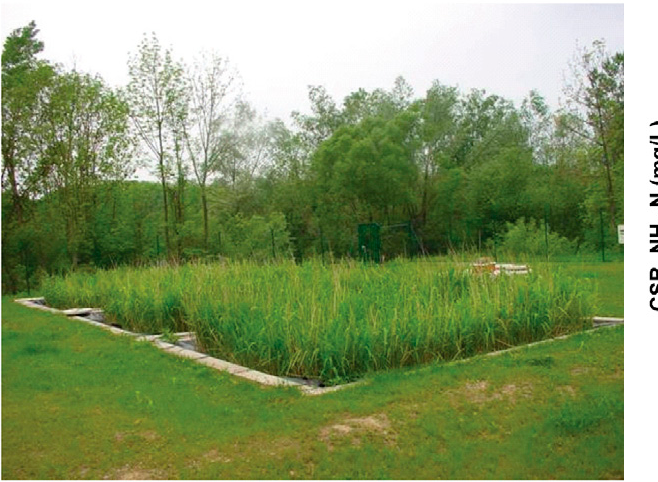 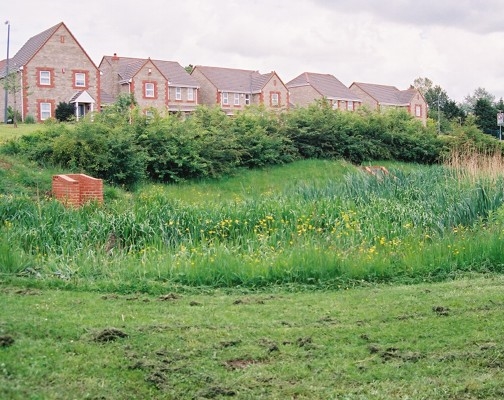 ნეგატიური ზემოქმედებაშემარბილებელი ღონისძიებაპასუხისმგებელი ორგანოატმოსფერულ ჰაერში მავნე ნივთიერებათა ემისიები, სუნის, მტვერის, ხმაურის და ვიბრაციის გავრცელებაჩამდინარე წყლების და ლამის მიმღები საკნები უნდა იყოს დახურული ტიპის, რაც გათვალისწინებულია პროექტში;საკანალიზაციო ქსელი იქნება დახურული ტიპის, რაც გათვალისწინებულია პროექტში;ინერტული მასალების დამუშავება (მსხვრევა-დახარისხება) უნდა მოხდეს მოპოვების ადგილას. კარგი პრაქტიკაა სამშენებლო მასალის მწარმოებელ მოქმედ ობიექტებთან ხელშეკრულებების გაფორმება;საქმიანობის განმახორციელებელიზემოქმედება წყლის გარემოზესამეურნეო-ფეკალური წყლების შეგროვებისთვის საასენიზაციო ორმოების ან ბიოტუალეტების გამოყენება;სამშენებლო მოედნებზე სათანადო წყალარინების სისტემების მოწყობა.„--------“ზემოქმედება მცენარეული საფარზე და ტყის რესურსებზესაჭიროების შემთხვევაში მერქნული რესურსის აღრიცხვის სამუშაოების ჩატარება და წყალგამყვანი მილსადენის პროექტის შეთანხმება ეროვნულ სატყეო სააგენტოსთან;საკანასაკანალიზაციო ქსელისთვის ოპტიმალური დერეფნების განსაზღვრა, მცენარეულ საფარზე (განსაკუთრებით მერქნულ სახეობებზე) ზემოქმედების მინიმიზაციის მიზნით. საჭიროების შემთხვევაში ზემოქმედების პრევენციისთვის შეიცვალოს დერეფნის მარშრუტები, შესაბამისიტექნიკური მოთხოვნების დაცვის პირობით;„--------“ვიზუალურ-ლანდშაფტური ცვლილებადროებითი სამშენებლო ინფრასტრუქტურის და ნარჩენების დასაწყობების ადგილების შერჩევა დასახლებული ზონებიდან მოშორებით, მაქსიმალურად შეუმჩნეველ ადგილებში;დროებითი სამშენებლო ინფრასტრუქტურის ფერის და დიზაინის შერჩევა გარემოსთან შეხამებულად.„--------“ზემოქმედება კერძო საკუთრებაზესაკანალიზაციო ქსელის მოწყობის ფარგლებში კერძო ნაკვეთების მუდმივი და დროებითი ათვისება ინდივიდუალური მოლაპარაკებების გზით წინასწარ მიღწეული შეთანხმების საფუძველზე;შესაძლებლობისისამებრ  შეთანხმებაში გათვალისწინებული უნდა იყოს ათვისებული მიწის ნაკვეთების მოსახლეობისთვის დაბრუნება სარგებლობისთვის, შესაბამისი ტექნიკური პირობების დაცვით და მიწისქვეშა ინფრასტრუქტურის შემთხვევითი დაზიანების გამორიცხვის გარანტიებით.;საკანალიზაციო ქსელის მოწყობის დროს საკომუნიკაციო ობიექტების გადაკვეთის ტექნიკური პირობების შეთანხმება აღნიშნული ობიექტების ოპერატორ კომპანიებთან.„--------“ზემოქმედება სატრანსპორტო ნაკადებზესაგზაო მოძრაობის მართვის გეგმის შემუშავება, სადაც გათვალისწინებული იქნება ადგილობრივი მოსახლეობის ინტერესები.„--------“დასაქმებაარაკვალიფიციური პერსონალის აყვანისას უპირატესობა უნდა მიენიჭოს ადგილობრივ მოსახლეობას. სამუშაოს ტიპიმდებარეობა მოსალოდნელი ნეგატიური ზემოქმედებაშემარბილებელი ღონისძიებაშესრულებაზე პასუხისმგებელი ორგანომაკონტროლებელიმოსამზადებელი სამუშაოები: მშენებლობისთვის საჭირო დროებითი ინფრასტრუქტურის, სატრანსპორტო და სამშენებლო საშუალებების და დანადგარ-მექანიზმების მობილიზაცია.გამწმენდი ნაგებობის სამშენებლო მოედნის ტერიტორია ატმოსფერულ ჰაერში მავნე ნივთიერებათა ემისიები, უსიამოვნო სუნის გავრცელება, ხმაურის გავრცელებატექნიკურად გამართული სამშენებლო ტექნიკის და სატრანსპორტო საშუალებების შერჩევა;საჭიროების შემთხვევაში ხმაურდამცავი ბარიერების მოწყობა ხმაურის წყაროებსა და რეცეპტორებს (მოსახლეობა) შორის;საჭიროებისამებრ (სპეციფიური სამუშაოების შესრულებისას) პერსონალი უზრუნველყოფილი იქნება ინდივიდუალური დაცვის საშუალებებით (რესპირატორები).მშენებელი კონტრაქტორი სს „აჭარის წყლის ალიანსი“, საქართველოს გარემოს დაცვის და სოფლის მეურნეობის სამინისტრო.მოსამზადებელი სამუშაოები: მშენებლობისთვის საჭირო დროებითი ინფრასტრუქტურის, სატრანსპორტო და სამშენებლო საშუალებების და დანადგარ-მექანიზმების მობილიზაცია.გამწმენდი ნაგებობის სამშენებლო მოედნის ტერიტორია ზედაპირული და გრუნტის წყლების, ნიადაგის დაბინძურების რისკებიტექნიკურად გამართული სამშენებლო ტექნიკის და სატრანსპორტო საშუალებების შერჩევა;მანქანა/დანადგარები და პოტენციურად დამაბინძურებელი მასალები განთავსდება ზედაპირული წყლის ობიექტებიდან დაშორებით, ატმოსფერული ნალექებისგან დაცულ ადგილზე;სამეურნეო-ფეკალური წყლების შეგროვებისთვის უპირატესობა მიენიჭება საასენიზაციო ორმოებს და ბიოტუალეტებს. აიკრძალება ზედაპირულ წყლებში ჩამდინარე წყლების ჩაშვება;სამშენებლო მოედნებზე გამოყენებული იქნება ეფექტური დროებითი  დრენაჟირების და სანიაღვრე წყალარინების სისტემები, რომ ადგილი არ ჰქონდეს გრუნტის წყლების დგომის დონეებზე ზემოქმედებას, ლოკალური უბნების დაჭაობებას და ზედაპირული ჩამონადენის დაბინძურებას;აიკრძალება ნებისმიერი სახის გაუწმენდავი ჩამდინარე წყლების მდინარეებში ჩაშვება;სასაწყობო ადგილების ზედაპირების წყალგაუმტარი ფენებით მოწყობა.მშენებელი კონტრაქტორი სს „აჭარის წყლის ალიანსი“, საქართველოს გარემოს დაცვის და სოფლის მეურნეობის სამინისტრო.მოსამზადებელი სამუშაოები: მშენებლობისთვის საჭირო დროებითი ინფრასტრუქტურის, სატრანსპორტო და სამშენებლო საშუალებების და დანადგარ-მექანიზმების მობილიზაცია.გამწმენდი ნაგებობის სამშენებლო მოედნის ტერიტორია უარყოფითი ვიზუალურ-ლანდშაფტური ცვლილებადროებითი კონსტრუქციები, მასალები და ნარჩენები განთავსდება ვიზუალური რეცეპტორებისაგან დაშორებულ და შეუმჩნეველ ადგილებში;დროებითი კონსტრუქციების ფერი და დიზაინი შერჩეული იქნება  გარემოსთან შეხამებულად;ღამის განათების სისტემების ოპტიმიზაცია;სამუშაოების დასრულების შემდგომ დროებითი კონსტრუქციების დემობილიზაცია და რეკულტივაცია.მშენებელი კონტრაქტორი სს „აჭარის წყლის ალიანსი“, საქართველოს გარემოს დაცვის და სოფლის მეურნეობის სამინისტრო.მოსამზადებელი სამუშაოები: მშენებლობისთვის საჭირო დროებითი ინფრასტრუქტურის, სატრანსპორტო და სამშენებლო საშუალებების და დანადგარ-მექანიზმების მობილიზაცია.გამწმენდი ნაგებობის სამშენებლო მოედნის ტერიტორია ადგილობრივი მოსახლეობის და მომსახურე პერსონალის უსაფრთხოებასთან დაკავშირებული რისკებიტექნიკურად გამართული სამშენებლო ტექნიკის და სატრანსპორტო საშუალებების გამოყენება;სამშენებლო მოედნის შემოღობვა მშენებლობისა საწყის ეტაპებზე;პერიმეტრზე შესაბამისი გამაფრთხილებელი ნიშნების განთავსება;ტერიტორიის პერიმეტრის დაცვა და უცხო პირების პერიმეტრს შიგნით გადაადგილების კონტროლი;მომსახურე პერსონალის ინდივიდუალური დაცვის საშუალებებით აღჭურვა და მათი გამოყენების მუდმივი კონტოროლი;სამშენებლო მოედნების პირველადი სამედიცინო დახმარების საშუალებებით;ელექტროუსაფრთხოების დაცვა;ინციდენტების სააღრიცხვო ჟურნალის წარმოება;პერსონალის ტრეინინგი მშენებლობის საწყის ეტაპებზე;მშენებელი კონტრაქტორი გამოყოფს ჯანმრთელობის დაცვის და უსფრთხოების მენეჯერს, რომელიც მუდმივად გააკონტროლებს მომსახურე პერსონალის მხრიდან უსაფრთხოების ნორმების შესრულებას;მშენებელი კონტრაქტორისს „აჭარის წყლის ალიანსი“, საქართველოს გარემოს დაცვის და სოფლის მეურნეობის სამინისტრო.სამშეებლო მოედნების გასუფთავება მცენარეული საფარისაგან, შენობა-ნაგებობებისგან და მიწის სამუშაოები. აქ იგულისხმება ნიადაგის ზედა ფენის მოხსნა. ტერიტორიის ტოპოგრაფიული პირობების მოწესრიგება (დატერასება,ყრილების მოწყობა) საძირკვლების მოწყობა, მშენებლობა და ა.შ.გამწმენდი ნაგებობის სამშენებლო მოედნის ტერიტორია და საკანალიზაციო ქსელის არეალიმცენარეული საფარის გარემოდან ამოღებაპერსონალის წინასწარი ტრეინინგი ჰაბიტატების, მცენარეული საფარის და ცხოველთა სამყაროს დაცვასთან დაკავშირებით;საპროექტო პერიმეტრის საზღვრების დაცვა მცენარეების ზედმეტად დაზიანების პრევენციისთვის;ხეების კრიტიკული ფესვის ზონების შემოღობვა პროექტის არეალთან საზღვარზე;დაცული სახეობების გარემოდან ამოღება (ასეთის საჭიროების შემთხვევაში) მოხდება „საქართველოს წითელი ნუსხისა და წითელი წიგნის შესახებ“ საქართველოს კანონის 24-ე მუხლის, პირველი პუნქტის, ვ) ქვეპუნქტის მოთხოვნების შესაბამისად,  საქართველოს გარემოს დაცვისა და სოფლის მეურნეობის სამინისტროსთან შეთანხმებით;მოსალოდნელი ზემოქმედება ნაწილობრივ კომპენსირდება რეკულტივაციის და გამწვანების სამუშაოებით.მშენებელი კონტრაქტორისს „აჭარის წყლის ალიანსი“, საქართველოს გარემოს დაცვის და სოფლის მეურნეობის სამინისტრო.სამშეებლო მოედნების გასუფთავება მცენარეული საფარისაგან, შენობა-ნაგებობებისგან და მიწის სამუშაოები. აქ იგულისხმება ნიადაგის ზედა ფენის მოხსნა. ტერიტორიის ტოპოგრაფიული პირობების მოწესრიგება (დატერასება,ყრილების მოწყობა) საძირკვლების მოწყობა, მშენებლობა და ა.შ.გამწმენდი ნაგებობის სამშენებლო მოედნის ტერიტორია და საკანალიზაციო ქსელის არეალიცხოველთა დაშავება-დაზიანება, შეშფოთება და მიგრაცია ტერიტორიიდან, მათი საცხოვრებელი ადგილების (სოროები, ბუდეები და სხვ. დაზიანება)სამუშაო ტერიტორიის საზღვრების დაცვა;პერსონალისთვის ახსნა-განმარტებების მიცემა სახეობის მნიშვნელობაზე და არაკეთილსინდისიერი ქმედების შემთხვევაში შესაბამის სანქციებთან დაკავშირებით;სამუშაო ზონის წინასწარ დაკვალვა, საჭიროების შემთხვევაში სამუშაო უბნების შემოღობვა;სამუშაოების დაგეგმვა ნაკლებად მგრძნობიარე სეზონზე. თავიდან იქნეს აცილებული მსხვილი ხეების მოჭრა ან შენობა-ნაგებობების დემონტაჟი პერიოდში, რომელიც ყველაზე მნგრძნობიარეა ფრინველების ბუდობის, გამოჩეკვისას (აპრილიდან ივლისამდე);ხმაურიანი სამუშაოების შეზღუდვა გაზაფხულის პერიოდში;ზემოქმედების ქვეშ მოქცეული ტერიტორიების (მათ შორის სადემონტაჟო ნაგებობების) წინასწარ, საფუძვლიანად შემოწმება ამ ადგილებში  ფრინველთა ბუდეების და სხვა თავშესაფარი ადგილების დაფიქსირების მიზნით;არც ერთი შეჯვარების (ბუდობის) არეალი არ დაზიანდება შესწავლისა და შესაბამისი ექსპერტების ნებართვის გარეშე. მომსახურე პერსონალს მიეცემათ  მითითება, რომ დაუშვებელია ფაუნის წარმომადგენლების დახოცვა, არამედ მათ უნდა მიეცეთ ტერიტორიიდან თავის დაღწევის საშუალება სამუშაოების წარმოებისას. უკიდურეს შემთხვევაში მათი შეშფოთება უნდა გამოიხატებოდეს მხოლოდ იმით, რომ ცხოველებს მიეცეთ დერეფანი გასაქცევად. მუშები მოძებნიან გზას, რათა ცხოველებმა დაუზიანებლად გააღწიოს ტერიტორიიდან;ორმოები, თხრილები, ტრანშეები და მსგავსი ელემენტების შემოღობვა ბარიერებით, რათა თავიდან იქნეს აცილებული მათში ცხოველების ჩავარდნა: თუნუქი, პოლიეთილენი და სხვ;ორმოებში და თხრილებში ფიცრების ჩადება შიგ ჩავარდნილი ცხოველებისთვის ადვილად თავის დასაღწევად;თხრილების და ორმოების საფუძვლიანი შემოწმება მათ ამოვსებამდე;რეკულტივაცია - დაზიანებული უბნების აღდგენა პირვანდელ მდგომარეობამდე;გარემოს დაბინძურების პრევენციული, ნიადაგის და წყლის ხარისხის შენარჩუნების ღონისძიებების გატარება.მშენებელი კონტრაქტორისს „აჭარის წყლის ალიანსი“, საქართველოს გარემოს დაცვის და სოფლის მეურნეობის სამინისტრო.სამშეებლო მოედნების გასუფთავება მცენარეული საფარისაგან, შენობა-ნაგებობებისგან და მიწის სამუშაოები. აქ იგულისხმება ნიადაგის ზედა ფენის მოხსნა. ტერიტორიის ტოპოგრაფიული პირობების მოწესრიგება (დატერასება,ყრილების მოწყობა) საძირკვლების მოწყობა, მშენებლობა და ა.შ.გამწმენდი ნაგებობის სამშენებლო მოედნის ტერიტორია და საკანალიზაციო ქსელის არეალიხმაურის, ვიბრაციის გავრცელება, მტვრის და წვის პროდუქტების ემისიებიმუდმივად გაკონტროლდება გამოყენებული მანქანების და სამშენებლო ტექნიკის ტექნიკური მდგომარეობა;სამუშაოები შესრულდება მხოლოდ ოფიციალურ სამუშაო დღეებში დილის 7 საათიდან 17:30 საათამდე;ყოველი სამუშაო დღის განმავლობაში ყველა სამშენებლო მანქანა, დანადგარი და მანქანა – მექანიზმი იმუშავებს შესაბამისი სტანდარტებისა და სპეციფიკაციების შესაბამისად;შეიზღუდება მანქანა-დანადგარების ძრავების უქმ რეჟიმში ექსპლუატაცია;მშრალი და ქარიანი ამინდის პირობებში მტვრის გამოყოფის თავიდან ასაცილებლად სამუშაო ადგილებზე ყველა გრუნტით დაფარული უბნები დაინამება წყლით ყოველ ოთხ საათში ერთხელ და უფრო ხშირად;მაქსიმალურად შეიზღუდება მასალების სატრანსპორტო საშუალებებში ჩატვირთვის და გადმოტვირთვის სიმაღლეები;მშენებლობის პროცესში წარმოქმნილი ნარჩენების სათანადო მენეჯმენტი;საჭიროებისამებრ (სპეციფიური სამუშაოების შესრულებისას) პერსონალი უზრუნველყოფილი იქნება ინდივიდუალური დაცვის საშუალებებით (რესპირატორები);დასახლებული ზონის სიახლოვეს ინტენსიური სამშენებლო სამუშაოების დაწყებამდე ახლო მდებარე საცხოვრებელი სახლების და სხვა სენსიტიური ობიექტების მიმართულებით შესაძლებელია საჭირო გახდეს დროებითი ხმაურდამცავი ბარიერების მოწყობა;პერიოდულად შემოწმდება ძირითადი სამუშაო უბნების მომიჯნავედ არსებული შენობა-ნაგებობების მდგომარეობა და განისაზღვრება ვიბრაციის გავლენა ბზარებსა და დაზიანებებზე დაკვირვების გზით და საჭიროების შემთხვევაში გატარდება შესაბამისი ღონისძიებები.მშენებელი კონტრაქტორისს „აჭარის წყლის ალიანსი“, საქართველოს გარემოს დაცვის და სოფლის მეურნეობის სამინისტრო.სამშეებლო მოედნების გასუფთავება მცენარეული საფარისაგან, შენობა-ნაგებობებისგან და მიწის სამუშაოები. აქ იგულისხმება ნიადაგის ზედა ფენის მოხსნა. ტერიტორიის ტოპოგრაფიული პირობების მოწესრიგება (დატერასება,ყრილების მოწყობა) საძირკვლების მოწყობა, მშენებლობა და ა.შ.გამწმენდი ნაგებობის სამშენებლო მოედნის ტერიტორია და საკანალიზაციო ქსელის არეალინაყოფიერი ნიადაგის დაკარგვა და უბნების დეგრადირებამშენებლობის დაწყებამდე მოხდება გამწმენდი ნაგებობის საპროექტო ტერიტორიის ცალკეულ უბნებზე ნიადაგის ზედაპირული ფენის მოხსნა და ცალკე გროვებად დასაწყობება. ნიადაგის ნაყოფიერი ფენა შემდგომში გამოყენებული იქნება გამწმენდი ნაგებობის პერიმეტრის რეკულტივაციის სამუშაოებში. ნიადაგის ზედაპირული ფენის მართვა განხორციელდება ,,ნაყოფიერი ფენის მოხსნის, შენახვის, გამოყენებისა და რეკულტივაციის შესახებ“ ტექნიკური რეგლამენტის მოთხოვნათა დაცვით;ნიადაგი დასაწყობდება ცალკე სანაყაროზე. ნაყარი მაქსიმალურად დაცული იქნება ქარით გაფანტვის და ატმოსფერული ნალექებით გარეცხვისაგან;ნიადაგის ნაყოფიერი ფენის სანაყაროები მოეწყობა შესაბამისი წესების დაცვით: ნაყარის სიმაღლე არ აღემატება 2 მ-ს; ნაყარების ფერდებს მიეცემა შესაბამისი დახრის (450) კუთხე; პერიმეტრზე მოეწყობა წყალამრიდი არხები;დაცული იქნება სამუშაო ტერიტორიის საზღვრები, მომიჯნავე ტერიტორიის ნიადაგოვანი საფარის დაბინძურების და დაზიანების პრევენციის მიზნით;მოხდება ტექნიკურად გამართული სამშენებლო ტექნიკის და სატრანსპორტო საშუალებების გამოყენება;მშენებლობის ეტაპზე გამოყენებული საასენიზაციო ორმოები იქნება ჰერმეტული. მათი დაცლა მოხდება შევსებისთანავე;ყოველი სამუშაო დღის დასაწყისში ზედმიწევნით შემოწმდება ყველა ის სამშენებლო ტექნიკის და დანადგარ-მექანიზმის მდგომარეობა, რომელიც გამოყენებული იქნება შესასრულებელი სამუშაოებისთვის. ტექნიკიდან დამაბინძურებელი ნივთიერებების ჟონვის ნებისმიერ რისკის შემთხვევაში სამუშაოები დაუყოვნელბლივ შეჩერდება და მიღებული იქნება შესაბამისი ზომები: ტექნიკა შეიცვლება ან სრულად აღმოიფხვრება ასეთი რისკები;საწვავის/საპოხი მასალის დაღვრის შემთხვევაში მოხდება დაღვრილი პროდუქტის ლოკალიზაცია/გაწმენდა უმოკლეს ვადებში;დანადგარები, რომელთა გამოყენების დროს არსებობს წყლების დაბინძურების რისკები აღიჭურვება წვეთშემკრები საშუალებებით;განხორციელდება ნარჩენების სათანადო მენეჯმენტი;სამშენებლო სამუშაოების დასრულების შემდგომ მოხდება ტერიტორიების დასუფთავება და სარეკულტივაციო სამუშაოების გატარება.მშენებელი კონტრაქტორისს „აჭარის წყლის ალიანსი“, საქართველოს გარემოს დაცვის და სოფლის მეურნეობის სამინისტრო.სამშეებლო მოედნების გასუფთავება მცენარეული საფარისაგან, შენობა-ნაგებობებისგან და მიწის სამუშაოები. აქ იგულისხმება ნიადაგის ზედა ფენის მოხსნა. ტერიტორიის ტოპოგრაფიული პირობების მოწესრიგება (დატერასება,ყრილების მოწყობა) საძირკვლების მოწყობა, მშენებლობა და ა.შ.გამწმენდი ნაგებობის სამშენებლო მოედნის ტერიტორია და საკანალიზაციო ქსელის არეალიგეოლოგიურ გარემოზე ზემოქმედებასამშენებლო სამუშაოები იწარმოებს ტერიტორიაზე ჩატარებული საინჟინრო-გეოლოგიური კვლევის შედეგების საფუძველზე. ტერიტორიის პერიმეტრზე მოეწყობა სათანადო სადრენაჟო სისტემები, რათა მინიმუმამდე დავიდეს ეროზიული პროცესების განვითარების რისკები;გამწმენდი ნაგებობის ტერიტორიაზე და საკანალიზაციო ქსელის არეალში ჩატარდება სათანადო სარეკულტივაციო სამუშაოები. ყველა დაზიანებული უბანი აღდგება თავდაპირველთან მაქსიმალურად მიახლოებულ მდგომარეობაში, რათა გამოირიცხოს ეროზიული პროცესების განვითარება.მშენებელი კონტრაქტორისს „აჭარის წყლის ალიანსი“, საქართველოს გარემოს დაცვის და სოფლის მეურნეობის სამინისტრო.სამშეებლო მოედნების გასუფთავება მცენარეული საფარისაგან, შენობა-ნაგებობებისგან და მიწის სამუშაოები. აქ იგულისხმება ნიადაგის ზედა ფენის მოხსნა. ტერიტორიის ტოპოგრაფიული პირობების მოწესრიგება (დატერასება,ყრილების მოწყობა) საძირკვლების მოწყობა, მშენებლობა და ა.შ.გამწმენდი ნაგებობის სამშენებლო მოედნის ტერიტორია და საკანალიზაციო ქსელის არეალიეროზია და ესთეტიკური ხედის გაუარესებანაყოფიერი ნიადაგი და ნიადაგის ქვედა ფენა ზედაპირული წყლის ობიექტებისგან მოშორებით განთავსდება; რაც შეიძლება მოკლე ვადებში მოხდება ადგილების ამოვსება, გამყარება, შემჭიდროება და ზედაპირების მოსწორება, საჭიროების შემთხვევაში მოხდება დაქანების სტაბილიზაცია ტექნიკის გამოყენება;  ცალკეული უბნების აღდგენა ნაყოფიერი ნიადაგის მოყრით და მცენარეული საფარის აღდგენისთვის  ხელსაყრელი პირობების შექმნით;ნარჩენების სათანადო მენეჯმენტი.მშენებელი კონტრაქტორისს „აჭარის წყლის ალიანსი“, საქართველოს გარემოს დაცვის და სოფლის მეურნეობის სამინისტრო.სამშეებლო მოედნების გასუფთავება მცენარეული საფარისაგან, შენობა-ნაგებობებისგან და მიწის სამუშაოები. აქ იგულისხმება ნიადაგის ზედა ფენის მოხსნა. ტერიტორიის ტოპოგრაფიული პირობების მოწესრიგება (დატერასება,ყრილების მოწყობა) საძირკვლების მოწყობა, მშენებლობა და ა.შ.გამწმენდი ნაგებობის სამშენებლო მოედნის ტერიტორია და საკანალიზაციო ქსელის არეალიზედაპირული და გრუნტის წყლების, ნიადაგის/გრუნტის დაბინძურების რისკებიმოხდება ტექნიკურად გამართული სამშენებლო ტექნიკის და სატრანსპორტო საშუალებების გამოყენება;სამეურნეო-ფეკალური წყლების შეგროვებისთვის უპირატესობა მიენიჭება საასენიზაციო ორმოებს და ბიოტუალეტებს. აიკრძალება ზედაპირულ წყლებში ჩამდინარე წყლების ჩაშვება;სამშენებლო მოედნებზე გამოყენებული იქნება ეფექტური დროებითი  დრენაჟირების და სანიაღვრე წყალარინების სისტემები, რომ ადგილი არ ჰქონდეს გრუნტის წყლების დგომის დონეებზე ზემოქმედებას, ლოკალური უბნების დაჭაობებას და ზედაპირული ჩამონადენის დაბინძურებას;ყოველი სამუშაო დღის დასაწყისში ზედმიწევნით შემოწმდება ყველა ის სამშენებლო ტექნიკის და დანადგარ-მექანიზმის მდგომარეობა, რომელიც გამოყენებული იქნება შესასრულებელი სამუშაოებისთვის. ტექნიკიდან დამაბინძურებელი ნივთიერებების ჟონვის ნებისმიერ რისკის შემთხვევაში სამუშაოები დაუყოვნელბლივ შეჩერდება და მიღებული იქნება შესაბამისი ზომები: ტექნიკა შეიცვლება ან სრულად აღმოიფხვრება ასეთი რისკები;მანქანა/დანადგარები და პოტენციურად დამაბინძურებელი მასალები განთავსდება ზედაპირული წყლის ობიექტებიდან დაშორებით (50 მ და მეტი), ატმოსფერული ნალექებისგან დაცულ ადგილზე. წინააღმდეგ შემთხვევაში გამოყენებული იქნება დამატებითი დამცავი საშუალებები დამაბინძურებელი ნივთიერებების წყალში მოხვედრის პრევენციისთვის;საწვავის/საპოხი მასალის დაღვრის შემთხვევაში მოხდება დაღვრილი პროდუქტის ლოკალიზაცია/გაწმენდა უმოკლეს ვადებში;დანადგარები, რომელთა გამოყენების დროს არსებობს წყლების დაბინძურების რისკები აღიჭურვება წვეთშემკრები საშუალებებით;აიკრძალება ადგილზე მანქანების რეცხვა;მოხდება მიწის სამუშაოების შედეგად დარჩენილი ორმოების/ტრანშეების დროული ამოვსება;განსაკუთრებული ყურადღება დაეთმობა ნარჩენების სათანადო მართვას;მშენებლობის დასრულების შემდგომ დროებით ათვისებულ ტერიტორიებს ჩაუატარდება რეკულტივაცია და მოხდება სანიტარული პირობების აღდგენა.მშენებელი კონტრაქტორისს „აჭარის წყლის ალიანსი“, საქართველოს გარემოს დაცვის და სოფლის მეურნეობის სამინისტრო.სამშეებლო მოედნების გასუფთავება მცენარეული საფარისაგან, შენობა-ნაგებობებისგან და მიწის სამუშაოები. აქ იგულისხმება ნიადაგის ზედა ფენის მოხსნა. ტერიტორიის ტოპოგრაფიული პირობების მოწესრიგება (დატერასება,ყრილების მოწყობა) საძირკვლების მოწყობა, მშენებლობა და ა.შ.გამწმენდი ნაგებობის სამშენებლო მოედნის ტერიტორია და საკანალიზაციო ქსელის არეალიცხოველთა დაშავება-დაზიანება, შეშფოთება და მიგრაცია ტერიტორიიდან, მათი საცხოვრებელი ადგილების (სოროები, ბუდეები დაზიანება)სამუშაო ტერიტორიის საზღვრების დაცვა;თხრილების შემოზღუდვა ცხოველების შიგ ჩავარდნის და დაშავების თავიდან ასაცილებლად;გარემოს (ჰაერი, წყალი, ნიადაგი) დაბინძურების შერბილების ღონისძიებების ეფექტურად გატარება;ზემოქმედების ქვეშ მოქცეული ტერიტორიების წინასწარ, საფუძვლიანად შემოწმება ამ ადგილებში  ცხოველების კონცენტრაციის ადგილების/საცხოვრებელი ადგილების  დაფიქსირების მიზნით;მიწის სამუშაოების შესრულება შეზღუდულ ვადებში;მომსახურე პერსონალისთვის ახსნა-განმარტებების მიცემა სახეობების მნიშვნელობაზე და არაკეთილსინდისიერი ქმედების შემთხვევაში შესაბამის სანქციებთან დაკავშირებით.მშენებელი კონტრაქტორისს „აჭარის წყლის ალიანსი“, საქართველოს გარემოს დაცვის და სოფლის მეურნეობის სამინისტრო.სამშეებლო მოედნების გასუფთავება მცენარეული საფარისაგან, შენობა-ნაგებობებისგან და მიწის სამუშაოები. აქ იგულისხმება ნიადაგის ზედა ფენის მოხსნა. ტერიტორიის ტოპოგრაფიული პირობების მოწესრიგება (დატერასება,ყრილების მოწყობა) საძირკვლების მოწყობა, მშენებლობა და ა.შ.გამწმენდი ნაგებობის სამშენებლო მოედნის ტერიტორია და საკანალიზაციო ქსელის არეალინარჩენების უსისტემო გავრცელება, გარემოს რეცეპტორების (ნიადაგი,წყლის გარემო) დაბინძურებანარჩენების მართვა განხორციელდება წინასწარ სამინისტროსთან შეთანხმებული ნარჩენების მართვის გეგმის შესაბამისად;ნარჩენები რეგულარულად იქნება გატანილი სამშენებლო მოედნებიდან;სახიფათო და არასახიფათო ნარჩენები განთავსდება ცალ-ცალკე, შესაბამისი წარწერის მქონე კონტეინერებში;მოხდება ნარჩენების შეძლებისდაგვარად ხელმეორედ გამოყენება;სახიფათო ნარჩენები გადაეცემა შესაბამისი ნებართვის მქონე ორგანიზაციას;საყოფაცხოვრებო ნარჩენები გატანილი იქნება ადგილობრივ საყოფაცხოვრებო ნარჩენებს პოლიგონზე;არასახიფათო სამშენებლო ნარჩენები გატანილი იქნება ადგილობრივ სამშენებლო ნარჩენებს პოლიგონზე;აზბესტშემცველი ნარჩენების შეგროვების, გატანის და საბოლოო განთავსების პროცედურები განხორციელდება საერთაშორისოდ მიღებული მეთოდების გამოყენებით და საქართველოს მთავრობის №145 დადგენილებით დამტკიცებული ტექნიკური რეგლამენტის „სახიფათო ნარჩენების შეგროვებისა და დამუშავების სპეციალური მოთხოვნების შესახებ“ მიხედვით. აზბესტშემცევლი ნარჩენების მართვა უნდა მოხდეს შემდეგი სქემით:დემონტაჟის დროს აუცილებელია აზბესტის ნარჩენების წყლით დანამვა. დემონტაჟით დაკავებული პირი აღჭურვილი უნდა იყოს დამცავი სპეცტანსაცმლით. გამოყენებული დამცავი აღჭურვილობა საჭიროებს აზბესტის ნარჩენების ანალოგიურ მოპყრობას;აზბესტის ნარჩენები წარმოქმნის ადგილზე ინახება დროებით, სხვა ნარჩენებისგან განცალკევებით;აზბესტის ნარჩენები დაუყოვნებლივ უნდა შეიფუთოს და დაილუქოს 2 ერთმანეთისგან დამოუკიდებელი პლასტიკატის ფენით;შეფუთულ აზბესტის ნარჩენებზე უნდა გაკეთდეს აღნიშვნა სახიფათო ნარჩენების - აზბესტის შემცველობის შესახებ;აზბესტის ნარჩენების ტრანსპორტირება დასაშვებია მხოლოდ დახურული სატრანსპორტო საშუალებით;შეფუთული აზბესტის ნარჩენები არ მიიჩნევა სახიფათოდ და შესაძლებელია მისი განთავსება არასახიფათო ან სახიფათო ნარჩენების ნაგავსაყრელზე, მხოლოდ ასეთი ნარჩენებისთვის გამოყოფილ შესაბამის სექტორში/უჯრედში.სამუშაოების დასრულების შემდგომ ტერიტორიები დასუფთავდება და გატანილი იქნება ყველა მასალა და ნარჩენი;პერსონალის ინსტრუქტაჟი ნარჩენების სათანადო მართვასთან დაკავშირებით.მშენებელი კონტრაქტორისს „აჭარის წყლის ალიანსი“, საქართველოს გარემოს დაცვის და სოფლის მეურნეობის სამინისტრო.სამშეებლო მოედნების გასუფთავება მცენარეული საფარისაგან, შენობა-ნაგებობებისგან და მიწის სამუშაოები. აქ იგულისხმება ნიადაგის ზედა ფენის მოხსნა. ტერიტორიის ტოპოგრაფიული პირობების მოწესრიგება (დატერასება,ყრილების მოწყობა) საძირკვლების მოწყობა, მშენებლობა და ა.შ.გამწმენდი ნაგებობის სამშენებლო მოედნის ტერიტორია და საკანალიზაციო ქსელის არეალიადამიანის ჯანმრთელობასა და უსაფრთხოებასთან დაკავშირებული რისკებიპერსონალს ჩაუტარდება ტრეინინგები უსაფრთხოების საკითებთან დაკავშირებით;პერსონალი აღიჭურვება პირადი დაცვის საშუალებებით. სამუშაო მოდნებზე გაკონტროლდება პირადი დაცვის საშუალებების გამოყენების პირობები;სამუშაო მოედნებზე შენარჩუნებული იქნება ხმაურის დასაშვები დონეები;გაკონტროლდება ტექნიკის და სატრანსპორტო საშუალებების ტექნიკური მდგომარეობა. გამოყენებამდე დათვალიერდება დანადგარები, მათი უსაფრთხო მდგომარეობაში არსებობის დადასტურებისთვის;ჯანმრთელობისთვის სახიფათო უბნებზე (მათ შორის განსაკუთრებით საკანალიზაციო ქსელის ტრანშეების ფარგლებში) დაყენდება გამაფრთხილებელი ნიშნები და მოხდება ასეთი უბნების შემოღობვა.სამოძრაო გზების პერიოდული მონიტორინგი, მომსახურე პერსონალთან, ადგილობრივ მოსახლეობასთან და ინფრასტრუქტურასთან შეჯახების გამორიცხვის მიზნით. მაქსიმალურად გამოყენებული იქნება დასახლებული პუნქტების შემოვლითი მარშრუტები;სამშენებლო მოედნებზე ხელმისაწვდომი იქნება პირველადი დახმარებების სამედიცინო ყუთები;სამშენებლო სამშაოების დასრულების შემდგომ ყველა უბანი აღდგება იმ მდგომარეობამდე, რომ მაქსიმალურად უსაფრთხო იყოს ადგილობრივი მოსახლეობისთვის. მშენებელი კონტრაქტორისს „აჭარის წყლის ალიანსი“, საქართველოს გარემოს დაცვის და სოფლის მეურნეობის სამინისტრო.სამშეებლო მოედნების გასუფთავება მცენარეული საფარისაგან, შენობა-ნაგებობებისგან და მიწის სამუშაოები. აქ იგულისხმება ნიადაგის ზედა ფენის მოხსნა. ტერიტორიის ტოპოგრაფიული პირობების მოწესრიგება (დატერასება,ყრილების მოწყობა) საძირკვლების მოწყობა, მშენებლობა და ა.შ.გამწმენდი ნაგებობის სამშენებლო მოედნის ტერიტორია და საკანალიზაციო ქსელის არეალიარქეოლოგიური ძეგლების შემთხვევითი დაზიანებაუცხო საგნის პოვნის შემთხვევაში სამუშაოების დაუყოვნებლივ შეჩერება და ინფორმაციის მიწოდება ტექნიკური ზედამხედველისთვის ან დამკვეთისთვის;სამუშაოს განახლება მხოლოდ ტექნიკური ზედამხედველის ან დამკვეთისგან ფორმალური ინსტრუქციის მიღების შემდეგ.მშენებელი კონტრაქტორისს „აჭარის წყლის ალიანსი“, კულტურული მემკვიდრეობის დაცვის ეროვნული სააგენტოსატრანსპორტო ოპერაციებისაჭირო მასალების, დროებითი კონსტრუქციების, მუშახელის და ნარჩენების ტრანსპორტიორების დროს გამოყენებული გზების დერეფნები. მათ შორის მნიშვნელოვანია დასახლებული პუნქტების სიახლოვეს გამავალი მარშრუტები. სატრანსპორტო ოპერაციები გაგრძელდება მთელი მშენებლობის ეტაპზეხმაურის გავრცელება, ვიბრაცია, მტვერის და წვის პროდუქტების ემისიებიტექნიკურად გამართული სატრანსპორტო საშუალებების გამოყენება;სატრანსპორტო ოპერაციები შესრულდება მხოლოდ ოფიციალურ სამუშაო დღეებში დილის 7 საათიდან 17:30 საათამდე;შეიზღუდება მოძრაობის სიჩქარეები, განსაკუთრებით საცხოვრებელი სახლების სიახლოვეს გადაადგილებისას - გზებზე გადაადგილებისას მაქსიმალური სიჩქარე იქნება 45 კმ / სთ, გზებიდან სამშენებლო უბნებთან მისასვლელ ბილიკებზე - 15 კმ / სთ);საზოგადოებრივი გზებით სარგებლობის მაქსიმალურად შეზღუდვა, ალტერნატიული მარშრუტების მოძიება-გამოყენება;სამუშაო გზების ზედაპირების მორწყვა დასახლებული ზონების სიახლოვეს, მშრალი ამინდის პირობებში;დასახლებული ზონების სიახლოვეს ტრანსპორტირებისას ადვილად ამტვერებადი მასალების ტრანსპორტირებისას მანქანების ძარის სათანადო გადაფარვა;პერიოდულად შემოწმდება ძირითადი სამუშაო უბნების მომიჯნავედ არსებული შენობა-ნაგებობების მდგომარეობა და განისაზღვრება ვიბრაციის გავლენა ბზარებსა და დაზიანებებზე დაკვირვების გზით. საჭიროების შემთხვევაში გატარდება შესაბამისი ღონისძიებები;ინტენსიური სატრანსპორტო გადაადგილებების შესახებ ადგილობრივი მოსახლეობის ინფორმირება;ახლო მდებარე საცხოვრებელი სახლების და სხვა სენსიტიური ობიექტების მიმართულებით შესაძლებელია საჭირო გახდეს დროებითი ხმაურდამცავი ბარიერების მოწყობა.მშენებელი კონტრაქტორისს „აჭარის წყლის ალიანსი“,სატრანსპორტო ოპერაციებისაჭირო მასალების, დროებითი კონსტრუქციების, მუშახელის და ნარჩენების ტრანსპორტიორების დროს გამოყენებული გზების დერეფნები. მათ შორის მნიშვნელოვანია დასახლებული პუნქტების სიახლოვეს გამავალი მარშრუტები. სატრანსპორტო ოპერაციები გაგრძელდება მთელი მშენებლობის ეტაპზეადგილობრივი გზების საფარის დაზიანება და სატრანსპორტო ნაკადების გადატვირთვა, გადაადგილების შეზღუდვასაზოგადოებრივი გზებზე მძიმე ტექნიკის გადაადგილების შეძლებისდაგვარად შეზღუდვა;მეორადი გზების ყველა დაზიანებული უბნის მაქსიმალური აღდგენა, რათა ხელმისაწვდომი იყოს მოსახლეობისთვის;ფეხით მოსიარულეთა უსაფრთხო გადაადგილების უზრუნველყოფა, სადაც სამშენებლო მოძრაობა შეიძლება ხელშემშლელი იყოს;საგზაო ნიშნების, გამაფრთხილებელი ნიშნების, ბარიერების გამოყენება. საჭიროების შემთხვევაში საგზაო მოძრაობის გადამისამართება. სამშენებლო არეალი უნდა იყოს მკაფიოდ ხილული და საზოგადოებას უნდა აფრთხილებდეს ყველა შესაძლო საფრთხის შესახებ;სატრანსპორტო საათების ადგილობრივ პირობებთან მორგება, მაგ. მსხვილი სატრანსპორტო საქმიანობის თავიდან აცილება პიკის საათებში ან პირუტყვის გადაადგილების დროს;სატრანსპორტო გადაადგილების აქტიური მართვა პერსონალის მიერ, თუ ეს საჭიროა საზოგადოებისთვის უსაფრთხო და მოსახერხებელი გავლისთვის;საჭიროების შემთხვევაში კერძო საკუთრების ნაკვეთებზე გადაადგილებისთვის ნებართვა აღებული იქნება მესაკუთრეებისგან;სამუშაოების დროს მოსახლეობის სასოფლო-სამეურნეო ნაკვეთებსა და დასახლებებში უსაფრთხო და უწყვეტი დაშვების უზრუნველყოფა;მშენებელი კონტრაქტორისს „აჭარის წყლის ალიანსი“,სატრანსპორტო ოპერაციებისაჭირო მასალების, დროებითი კონსტრუქციების, მუშახელის და ნარჩენების ტრანსპორტიორების დროს გამოყენებული გზების დერეფნები. მათ შორის მნიშვნელოვანია დასახლებული პუნქტების სიახლოვეს გამავალი მარშრუტები. სატრანსპორტო ოპერაციები გაგრძელდება მთელი მშენებლობის ეტაპზემოსახლეობის და მომსახურე პერსონალის უსაფრთხოებასთან დაკავშირებული რისკებიტექნიკურად გამართული სატრანსპორტო საშუალებების გამოყენება;ტრანსპორტის მოძრაობის დასაშვები სიჩქარის დაცვა;დასახლებულ პუნქტებში გამავალი გზებით სარგებლობის მინიმუმამდე შეზღუდვა;გადაადგილების შეზღუდვა სადღესასწაულო დღეებში.მშენებელი კონტრაქტორისს „აჭარის წყლის ალიანსი“,სამუშაოს ტიპიმდებარეობა მოსალოდნელი ნეგატიური ზემოქმედებაშემარბილებელი ღონისძიებაშესრულებაზე პასუხისმგებელი ორგანომაკონტროლებელიგამწმენდი ნაგებობის და გამყვანი კოლექტორის ექსპლუატაციაგამწმენდი ნაგებობის ტერიტორიაატმოსფერულ ჰაერში მავნე ნივთიერებების ემისიები, უსიამოვნო სუნის გავრცელებაგათვალისწინებული იქნება ტერიტორიის პერიმეტრზე ხე-მცენარეების დარგვა-გახარება;არასასიამოვნო სუნის გავრცელების პრევენციის მიზნით დამყარდება სისტემატურიკონტროლი ნაგებობის გამართულ მუშაობაზე;ჩამდინარე წყლების მიმღები და გამანაწილებელი კამერები რეგულარულად გაიწინდება ლამისგან;ლამის დასაწყობება მოხდეს მაქსიმალურად სქელი ფენით და ამით მინიმუმამდე შემცირდება ლამის ზედაპირის ფართობი;გაკონტროლდება CW უჯრედების ფარგლებში მცენარეული საფარის მდგომარეობა და საჭიროების მიხედვით მოხდება მისი განახლება;სს „აჭარის წყლის ალიანსი“-ს რეგიონალური სამსახურისს „აჭარის წყლის ალიანსი“-ს ცენტრალური სამსახური, საქართველოს გარემოს დაცვისა და სოფლის მეურნეობის სამინისტროგამწმენდი ნაგებობის და გამყვანი კოლექტორის ექსპლუატაციაგამწმენდი ნაგებობის ტერიტორიაგეოლოგიურ გარემოზე ზემოქმედებაგამწმენდი ნაგებობის CW უჯრედები მოეწყობა ჰიდროსაიზოლაციო ფენით, რაც მინიმუმამდე ამცირებს მიმდებარე ტერიტორიების დაჭაობების და ეროზიის რისკებს.სს „აჭარის წყლის ალიანსი“(მშენებელი კონტრაქტორი)სს „აჭარის წყლის ალიანსი“-ს ცენტრალური სამსახური, საქართველოს გარემოს დაცვისა და სოფლის მეურნეობის სამინისტროგამწმენდი ნაგებობის და გამყვანი კოლექტორის ექსპლუატაციაგამწმენდი ნაგებობის ტერიტორიაზედაპირული წყლების დაბინძურების რისკებიზედმიწევნით იქნება დაცული გამწმენდი ნაგებობის ოპერირების რეჟიმი, განხორციელდება დროული ტექ-მომსახურება;გამოყენებული იქნება ტექნიკურად გამართული საასენიზაციო მანქანები;დაცული იქნება საკანალიზაციო ქსელის ოპერირების პირობები. ქსელის (მათ შორის ჭების) გაწმენდა მოხდება რეგულარულად, შევსებისთანავე;უზრუნველყოფილი იქნება ზდჩ-ს ნორმატივების დაცვა და დოკუმენტის პერიოდული განახლება მოქმედი კანონმდებლობის შესაბამისად;განხორციელდება ჩამდინარე წყლების ხარისხის პერიოდული მონიტორინგი, მონიტორინგის გეგმის შესაბამისად;განხორციელდება ლამის სათანადო მენეჯმენტი და კონტროლი;საქართველოს გარემოს დაცვისა და სოფლის მეურნეობის სამინისტროსთვის ინფორმაციის გადაცემა ჩამდინარე წყლების რაოდენობისა და შემადგენლობის შესახებ;გაკონტროლდება CW უჯრედების ფარგლებში მცენარეული საფარის მდგომარეობა და საჭიროების მიხედვით მოხდება მისი განახლება;პერსონალს ინსტრუქტაჟი გარემოს დაცვის საკითხებზე.სს „აჭარის წყლის ალიანსი“-ს რეგიონალური სამსახურისს „აჭარის წყლის ალიანსი“-ს ცენტრალური სამსახური, საქართველოს გარემოს დაცვისა და სოფლის მეურნეობის სამინისტროგამწმენდი ნაგებობის და გამყვანი კოლექტორის ექსპლუატაციაგამწმენდი ნაგებობის ტერიტორიაზემოქმედება ნიადაგზე, გრუნტზე, გრუნტის წყლებზეგამწმენდი ნაგებობის დანადგარ-მოწყობილობის, ტექნოლოგიური მილსადენების  ტექნიკური გამართულობაზე დაწესდება მუდმივი კონტროლი და საჭიროების შემთხვევაში გატარდება შესაბამისი მაკორექტირებელი ღონისძიებები;ლამის სათანადო მენეჯმენტი და კონტროლი.სს „აჭარის წყლის ალიანსი“სს „აჭარის წყლის ალიანსი“-ს ცენტრალური სამსახური, საქართველოს გარემოს დაცვისა და სოფლის მეურნეობის სამინისტროგამწმენდი ნაგებობის და გამყვანი კოლექტორის ექსპლუატაციაგამწმენდი ნაგებობის ტერიტორიაზემოქმედება ნიადაგზე, გრუნტზე, გრუნტის წყლებზემშენებლობის ფაზაზე გამწმენდი ნაგებობის ტერიტორიაზე მოეწყობა ჰიდროსაიზოლაციო ფენა.„აჭარის წყლის ალიანსი“ (მშენებელი კონტრაქტორი)სს „აჭარის წყლის ალიანსი“-ს ცენტრალური სამსახური, საქართველოს გარემოს დაცვისა და სოფლის მეურნეობის სამინისტროგამწმენდი ნაგებობის და გამყვანი კოლექტორის ექსპლუატაციაგამწმენდი ნაგებობის ტერიტორიაზემოქმედება ბიომრავალფეროვნებაზეგამწმენდი ნაგებობის დანადგარ-მოწყობილობის ტექნიკური გამართულობის სისტემატური კონტროლი;ლამის და სხვა ტიპის ნარჩენების სათანადო მენეჯმენტი;ღამის განათების სისტემების ოპტიმიზაცია და სინათლის სხივის ნაგებობის ტერიტორიისაკენ მიმართვა;წყალთან დაკავშირებული ცხოველთა სახეობებზე ზემოქმედების მინიმიზაციის მიზნით გამწმენდი ნაგებობის მუშაობის ეფექტურობის სისტემატური კონტროლის განხორციელება, ავარიის პრევენციული ღონისძიებების გატარება, ზდჩ-ს ნორმების დაცვა და ჩამდინბარე წყლების ხარისხის კონტროლი.სს „აჭარის წყლის ალიანსი“-ს რეგიონალური სამსახურისს „აჭარის წყლის ალიანსი“-ს ცენტრალური სამსახური, საქართველოს გარემოს დაცვისა და სოფლის მეურნეობის სამინისტროგამწმენდი ნაგებობის და გამყვანი კოლექტორის ექსპლუატაციაგამწმენდი ნაგებობის ტერიტორიანარჩენების უსისტემოგავრცელება, გარემოსრეცეპტორების (ნიადაგი,წყლის გარემო)დაბინძურებალამის გაუწყლოება და სტაბილიზაცია სალამე მოედნებზე, ტექნოლოგიური პირობების სრული დაცვით; გაუწყლოებული ჭარბი ლამის დროული ტრანსპორტირება სპეც-ავტომობილების საშუალებით;გაუწყლოებული ჭარბი ლამის ნაგავსაყრელზე განთავსება, შესაბამისი წესების დაცვით;სახიფათო ნარჩენების დროებითი განთავსებისთვის ნაგებობის ტერიტორიაზე შესაბამისი სასაწყობო ინფრასტრუქტურის მოწყობა;ტერიტორიაზე შესაბამისი კონტეინერების დადგმა, საყოფაცხოვრებო ნარჩენების განთავსებისთვის;ნარჩენების მართვისათვის სათანადო მომზადების მქონე პერსონალის გამოყოფა, რომელსაცჩაუტარდება სწავლება და ტესტირება;პერსონალის ინსტრუქტაჟი;შემდგომი მართვის მიზნით ტერიტორიებიდან სახიფათო ნარჩენების გატანა ამ საქმიანობაზე სათანადო ნებართვის მქონე კონტრაქტორის საშუალებით;ნარჩენების მართვის შესაბამისი ჟურნალის წარმოება.სს „აჭარის წყლის ალიანსი“-ს რეგიონალური სამსახური, ნარჩენების მართვაზე პასუხისმგებელი პირისს „აჭარის წყლის ალიანსი“-ს ცენტრალური სამსახური, საქართველოს გარემოს დაცვისა და სოფლის მეურნეობის სამინისტროგამწმენდი ნაგებობის და გამყვანი კოლექტორის ექსპლუატაციაგამწმენდი ნაგებობის ტერიტორიავიზუალურ-ლანდშაფტური ზემოქმედებარეკომენდირებულია გამწმენდი ნაგებობის პერიმეტრზე გამწვანების სამუშაოების ჩატარება;„აჭარის წყლის ალიანსი“ (მშენებელი კონტრაქტორი)სს „აჭარის წყლის ალიანსი“-ს ცენტრალური სამსახური, საქართველოს გარემოს დაცვისა და სოფლის მეურნეობის სამინისტროგამწმენდი ნაგებობის და გამყვანი კოლექტორის ექსპლუატაციაგამწმენდი ნაგებობის ტერიტორიავიზუალურ-ლანდშაფტური ზემოქმედებანარჩენების სათანადო მენეჯმენტი.სს „აჭარის წყლის ალიანსი“-ს რეგიონალური სამსახურისს „აჭარის წყლის ალიანსი“-ს ცენტრალური სამსახური, საქართველოს გარემოს დაცვისა და სოფლის მეურნეობის სამინისტროგამწმენდი ნაგებობის და გამყვანი კოლექტორის ექსპლუატაციაგამწმენდი ნაგებობის ტერიტორიაადამიანის უსაფრთხოებასა და ჯანმრთელობასთან დაკავშირებული რისკებიგამწმენდი ნაგებობის პერიმეტრის დაცვა გარეშე პირების შეღწევისაგან;უსაფრთხოების ნორმების შესრულება და მუდმივი კონტროლი;მომსახურე პერსონალის უზრუნველყოფა ინდივიდუალური დაცვის საშუალებებით.სს „აჭარის წყლის ალიანსი“-ს რეგიონალური სამსახურისს „აჭარის წყლის ალიანსი“-ს ცენტრალური სამსახური, საქართველოს გარემოს დაცვისა და სოფლის მეურნეობის სამინისტროსაკანალიზაციო ქსელის ექსპლუატაცია, მათ შორის ჭების გასუფთავება და ლამის ტრანსპორტირებასაკანალიზაციო ქსელის არეალიატმოსფერულ ჰაერში ემისიები, უსიამოვნო სუნის გავრცელება, ხმაურის და ვიბრაციის გავრცელებამუდმივად გაკონტროლდება გამოყენებული ლამის ტრანსპორტირებისთვის გამოყენებული მანქანების ტექნიკური მდგომარეობა;შეიზღუდება მოძრაობის სიჩქარეები, განსაკუთრებით საცხოვრებელი სახლების სიახლოვეს გადაადგილებისას;დაცული იქნება საკანალიზაციო ქსელის ოპერირების პირობები. ქსელის (მათ შორის ჭების) გაწმენდა მოხდება რეგულარულად, შევსებისთანავე;სატრანსპორტო ოპერაციები განხორციელდება მხოლოდ დღის საათებში.სს „აჭარის წყლის ალიანსი“-ს რეგიონალური სამსახურისს „აჭარის წყლის ალიანსი“-ს ცენტრალური სამსახური, საქართველოს გარემოს დაცვისა და სოფლის მეურნეობის სამინისტროსაკანალიზაციო ქსელის ექსპლუატაცია, მათ შორის ჭების გასუფთავება და ლამის ტრანსპორტირებასაკანალიზაციო ქსელის არეალიწყლის გარემოს და ნადაგის დაბინძურების რისკებიგამოყენებული იქნება ტექნიკურად გამართული საასენიზაციო მანქანები;დაცული იქნება საკანალიზაციო ქსელის ოპერირების პირობები. ქსელის (მათ შორის ჭების) გაწმენდა მოხდება რეგულარულად, შევსებისთანავე;პერსონალს ინსტრუქტაჟი გარემოს დაცვის საკითხებზე.სს „აჭარის წყლის ალიანსი“-ს რეგიონალური სამსახურისს „აჭარის წყლის ალიანსი“-ს ცენტრალური სამსახური, საქართველოს გარემოს დაცვისა და სოფლის მეურნეობის სამინისტროსაკანალიზაციო ქსელის ექსპლუატაცია, მათ შორის ჭების გასუფთავება და ლამის ტრანსპორტირებასაკანალიზაციო ქსელის არეალიზემოქმედება სატრანსპორტო პირობებზესატრანსპორტო საათების ადგილობრივ პირობებთან მორგება, მაგ. მსხვილი სატრანსპორტო საქმიანობის თავიდან აცილება პიკის საათებში ან პირუტყვის გადაადგილების დროს;სატრანსპორტო გადაადგილების აქტიური მართვა პერსონალის მიერ, თუ ეს საჭიროა საზოგადოებისთვის უსაფრთხო და მოსახერხებელი გავლისთვის;საჭიროების შემთხვევაში კერძო საკუთრების ნაკვეთებზე გადაადგილებისთვის ნებართვა აღებული იქნება მესაკუთრეებისგან;მოსახლეობის სასოფლო-სამეურნეო ნაკვეთებსა და დასახლებებში უსაფრთხო და უწყვეტი დაშვების უზრუნველყოფა.სს „აჭარის წყლის ალიანსი“-ს რეგიონალური სამსახურისს „აჭარის წყლის ალიანსი“-ს ცენტრალური სამსახური, საქართველოს გარემოს დაცვისა და სოფლის მეურნეობის სამინისტროსაკანალიზაციო ქსელის ექსპლუატაცია, მათ შორის ჭების გასუფთავება და ლამის ტრანსპორტირებასაკანალიზაციო ქსელის არეალიადგილობრივი მოსახლეობის ჯანმრთელობასა და უსაფრთხოებასთან დაკავშირებული რისკებიმომსახურე პერსონალის უზრუნველყოფა ინდივიდუალური დაცვის საშუალებებით;საკანალიზაციო ქსელის და გამწმენდი ნაგებობის პერიოდული ტექ-მომსახურების დროს მშენებლობის ეტაპის ანალოგიური უსაფრთხოების ღონისძიებების გატარება, მათ შორის ღიად დატოვებული ჭების შემოღობვა, უსაფრთხოების ნიშნების განთავსება. დაუშვებელია ღიად დატოვებული ჭების დიდი ხნის განმავლობაში, უყურადღებოდ დატოვება. სს „აჭარის წყლის ალიანსი“-ს რეგიონალური სამსახურისს „აჭარის წყლის ალიანსი“-ს ცენტრალური სამსახური, საქართველოს გარემოს დაცვისა და სოფლის მეურნეობის სამინისტროსამუშაოს ტიპიმდებარეობა და ვადებიმოსალოდნელი ნეგატიური ზემოქმედებაშემარბილებელი ღონისძიებაპასუხისმგებელი ორგანოგამწმენდი ნაგებობის მოკლევადიანი გაჩერება ან რემონტიგამწმენდინაგებობისტერიტორიზედაპირული წყლებისდაბინძურებაგაუწმენდავი ჩამდინარეწყლებით;ლამის უსისტემო გავრცელებაგამწმენდი ნაგებობის დროებით შეჩერებასთან ან რემონტთან დაკავშირებულ ოპერატიულ გეგმის შემუშავება;ადგილობრივ თვითმართველობასთან და ყველა დაინტერესებულ იურიდიულ პირთან შეთანხმება.სს „აჭარის წყლის ალიანსი“გამწმენდინაგებობისექსპლუატაციისხანგრძლივიშეწყვეტა ანკონსერვაციაგამწმენდი ნაგებობის ტერიტორიაზედაპირული წყლებისდაბინძურებაგაუწმენდავი ჩამდინარეწყლებითექსპლუატაციის ხანგრძლივი შეწყვეტის ან კონსერვაციის გეგმის შემუშავება;ადგილობრივ თვითმართველობასთან და ყველა დაინტერესებულ იურიდიულ პირთან შეთანხმება;ჩამდინარე წყლების არინების ალტერნატიული გზების მოძიება.სს „აჭარის წყლის ალიანსი“გამწმენდინაგებობისექსპლუატაციისხანგრძლივიშეწყვეტა ანკონსერვაციაგამწმენდი ნაგებობის ტერიტორიაგარემოს ნარჩენებითდაბინძურებატერიტორიის შიდა აუდიტის ჩატარება;არსებული ნარჩენების სახეობრივი და რაოდენობრივი მდგომარეობის განსაზღვრა;ნარჩენების გატანა და საბოლოო განთავსება შესაბამისი წესების დაცვით;სს „აჭარის წყლის ალიანსი“გამწმენდინაგებობისექსპლუატაციისხანგრძლივიშეწყვეტა ანკონსერვაციაგამწმენდი ნაგებობის ტერიტორიაუსაფრთხოებასთანდაკავშირებულირისკებიავარიული რისკების გამოვლენა და პრობლემის გადაწყვეტა;ტერიტორიის გარე პერიმეტრის გამაფრთხილებელი და ამკრძალავი ნიშნებით უზრუნველყოფა.სს „აჭარის წყლის ალიანსი“გამწმენდინაგებობისლიკვიდაციაგამწმენდი ნაგებობის ლიკვიდაციის გადაწყვეტილების მიღების შემთხვევაში უნდა შემუშავდეს სპეციალური პროექტი. პროექტი გაითვალისწინებს ტექნოლოგიური პროცესების შეწყვეტის წესებს და რიგითობას, შენობა-ნაგებობების და მოწყობილობების დემონტაჟს, სადემონტაჟო სამუშაოების ჩატარების წესებს და პირობებს, უსაფრთხოების დაცვის და გარემოსდაცვითი ღონისძიებებს, საშიში ნარჩენების გაუვნებლობის და განთავსების წესებს და პირობებს, სარეკულტივაციო სამუშაოებს და სხვა. პროექტი შეთანხმებული უნდა იყოს ყველა დაინტერესებულ მხარესთან.გამწმენდი ნაგებობის ლიკვიდაციის გადაწყვეტილების მიღების შემთხვევაში უნდა შემუშავდეს სპეციალური პროექტი. პროექტი გაითვალისწინებს ტექნოლოგიური პროცესების შეწყვეტის წესებს და რიგითობას, შენობა-ნაგებობების და მოწყობილობების დემონტაჟს, სადემონტაჟო სამუშაოების ჩატარების წესებს და პირობებს, უსაფრთხოების დაცვის და გარემოსდაცვითი ღონისძიებებს, საშიში ნარჩენების გაუვნებლობის და განთავსების წესებს და პირობებს, სარეკულტივაციო სამუშაოებს და სხვა. პროექტი შეთანხმებული უნდა იყოს ყველა დაინტერესებულ მხარესთან.გამწმენდი ნაგებობის ლიკვიდაციის გადაწყვეტილების მიღების შემთხვევაში უნდა შემუშავდეს სპეციალური პროექტი. პროექტი გაითვალისწინებს ტექნოლოგიური პროცესების შეწყვეტის წესებს და რიგითობას, შენობა-ნაგებობების და მოწყობილობების დემონტაჟს, სადემონტაჟო სამუშაოების ჩატარების წესებს და პირობებს, უსაფრთხოების დაცვის და გარემოსდაცვითი ღონისძიებებს, საშიში ნარჩენების გაუვნებლობის და განთავსების წესებს და პირობებს, სარეკულტივაციო სამუშაოებს და სხვა. პროექტი შეთანხმებული უნდა იყოს ყველა დაინტერესებულ მხარესთან.გამწმენდი ნაგებობის ლიკვიდაციის გადაწყვეტილების მიღების შემთხვევაში უნდა შემუშავდეს სპეციალური პროექტი. პროექტი გაითვალისწინებს ტექნოლოგიური პროცესების შეწყვეტის წესებს და რიგითობას, შენობა-ნაგებობების და მოწყობილობების დემონტაჟს, სადემონტაჟო სამუშაოების ჩატარების წესებს და პირობებს, უსაფრთხოების დაცვის და გარემოსდაცვითი ღონისძიებებს, საშიში ნარჩენების გაუვნებლობის და განთავსების წესებს და პირობებს, სარეკულტივაციო სამუშაოებს და სხვა. პროექტი შეთანხმებული უნდა იყოს ყველა დაინტერესებულ მხარესთან.